Приложение ИНФОРМАЦИЯо проведенных мероприятиях в рамках месячника «Экстремизму – Нет!» в Аксубаевском муниципальном районе в 2019 году	Во исполнение протокола совместного заседания Совета Безопасности Республики Татарстан от 13.04.2019 №ПР-88 и в соответствии с  муниципальной подпрограммой «Профилактика терроризма и экстремизма в Аксубаевского муниципальном районе Республики Татарстан на 2014–2020 годы», распоряжением главы Аксубаевского  муниципального района Республики Татарстан от 12.08.2019 № 63 «Утвержден план мероприятий по проведению месячника «Экстремизма- Нет!».         В период с  2 по 30 сентября  на территории района в рамках месячника «Экстремизму – нет!» провели ряд мероприятий в школах и садах,  учреждениях культуры, спорта,  ГКУ "СПДП "Мечта" в Аксубаевском МР, ГАУСО "Федоровский ДИПИ, ГАУСО КЦСОН «Нежность» МТЗ и СЗ РТ В Аксубаеском МР, сельских  поселениях района. 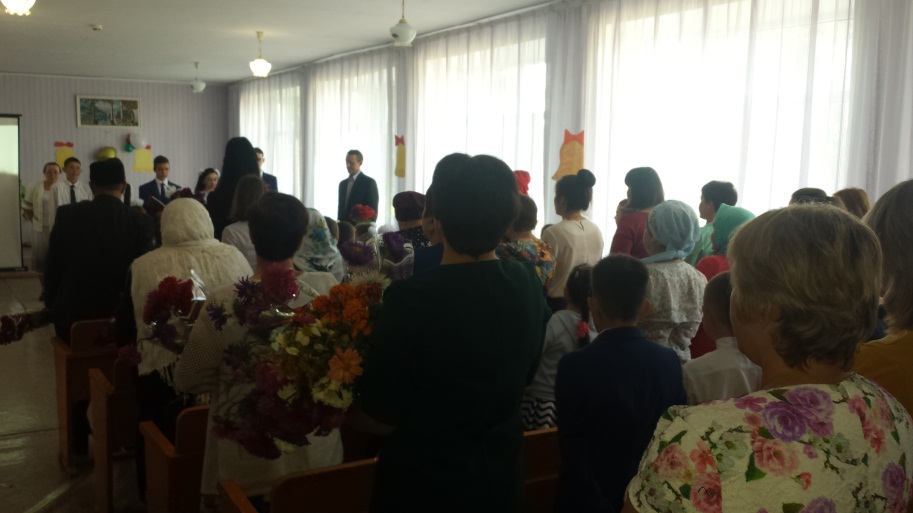 3 сентября во всех образовательных учреждений района были организованны классные часы, тематические уроки, оформлены стенды антитеррористической направленности, приуроченные ко Дню солидарности борьбе с терроризмом и 15-летней годовщине трагедии в Беслане. 	На открытых уроках проведенных МБОУ «Аксубаевская СОШ №1 им.Тимирясова», МБОУ «Аксубаевская СОШ № 3» приняли участие заместитель прокурора района Лариса Горожанкина, помощник прокурора Ильгиз Гусамов, помощник главы района, секретарь антитеррористической комиссии Эльмира Крайнова, Ильнар –Хазрет Сафиуллин, Фанис- Хазрет Низамов. Во время классных часов вели разговор о профилактике терроризма и экстремизма, о  необходимости проявления милосердия к людям, о повышении бдительности при обнаружении подозрительных предметов, как себя вести в чрезвычайных ситуациях. Рассказали об особенности административной и уголовной ответственности  несовершеннолетних за совершения правонарушений. До учащихся довели информацию об ответственности за распространение материалов экстремистского характера. МБОУ  Аксубаевская СРШ № 3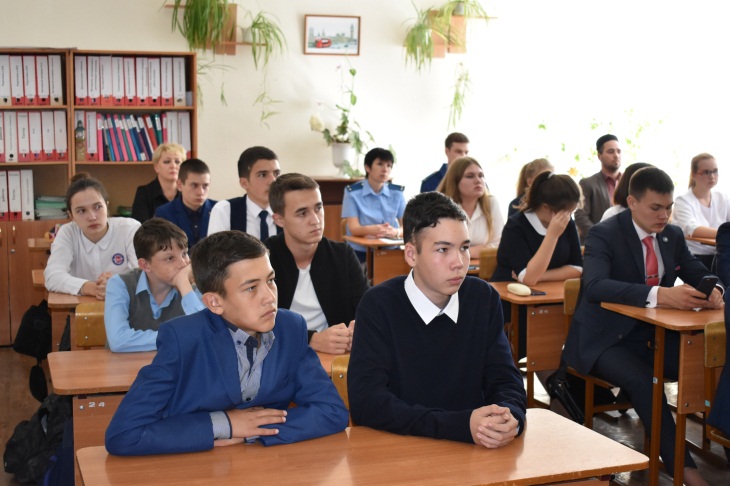 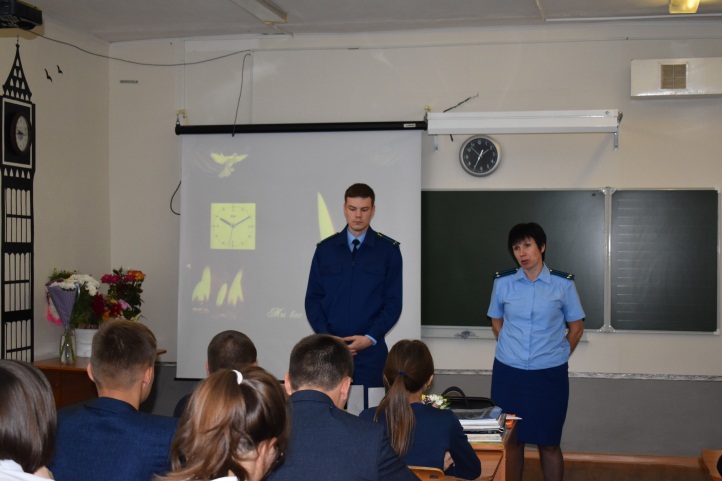 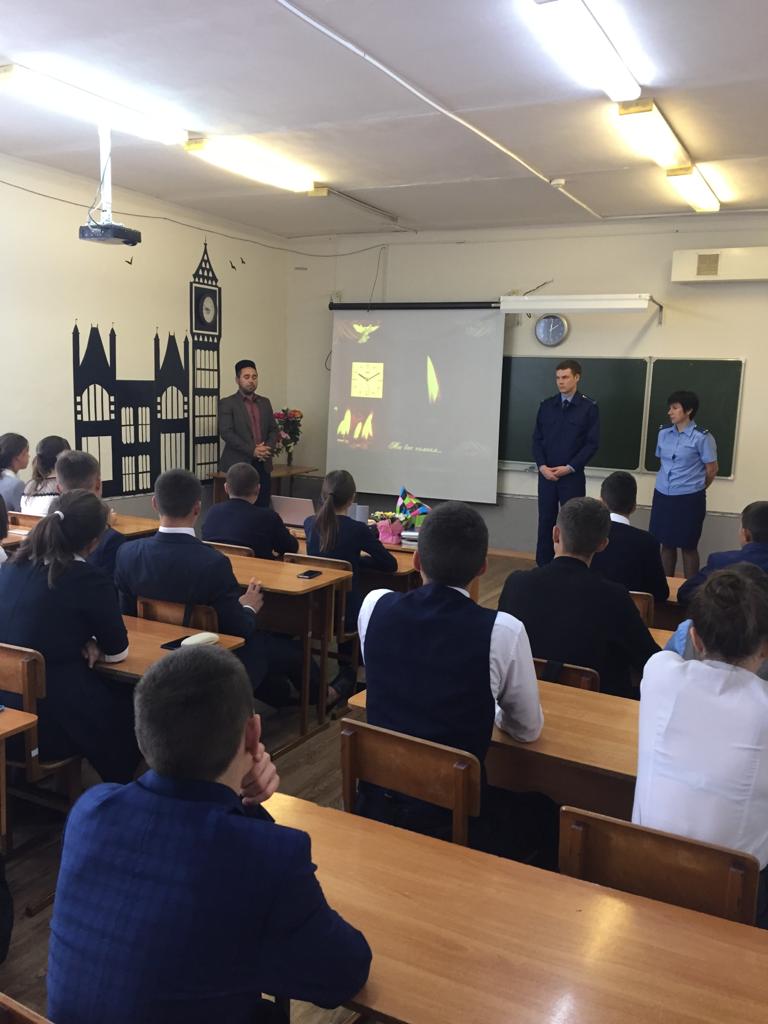 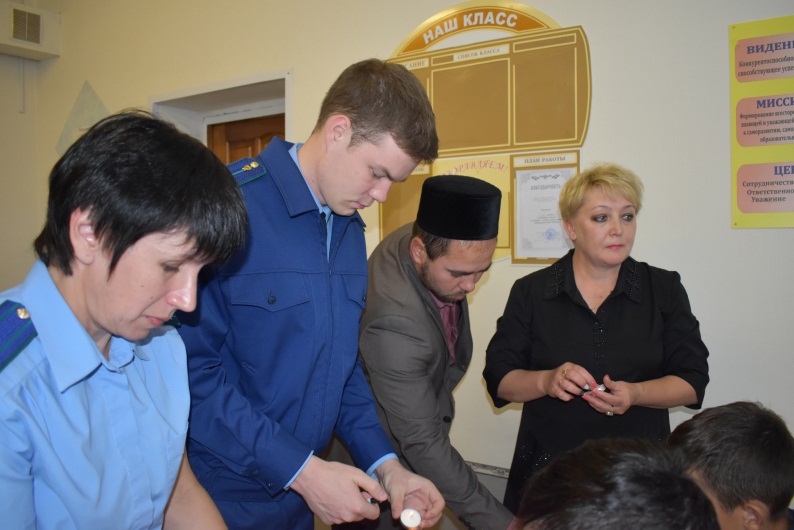 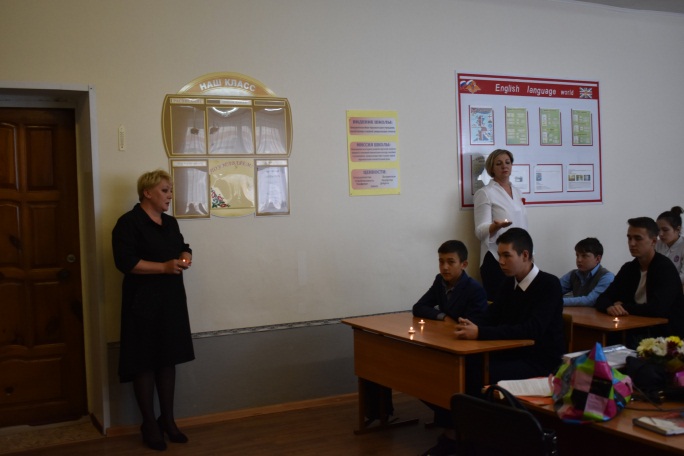 МБОУ Аксубаевская СОШ № 1» им Тимирясова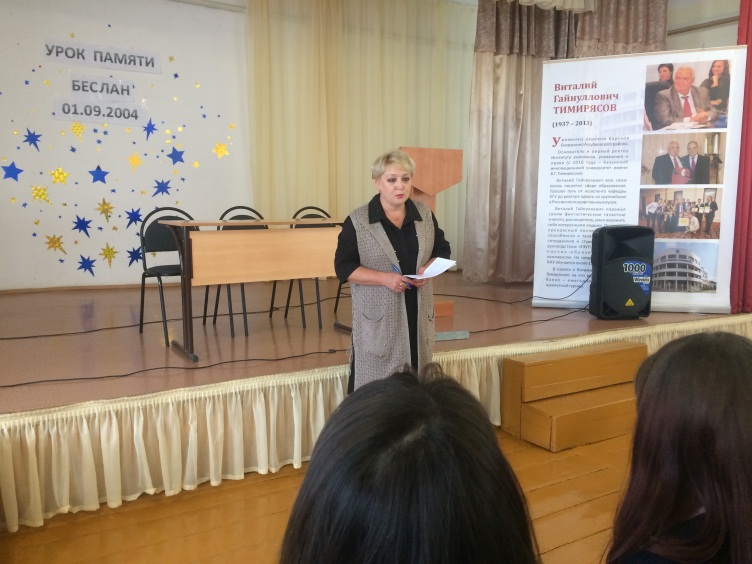 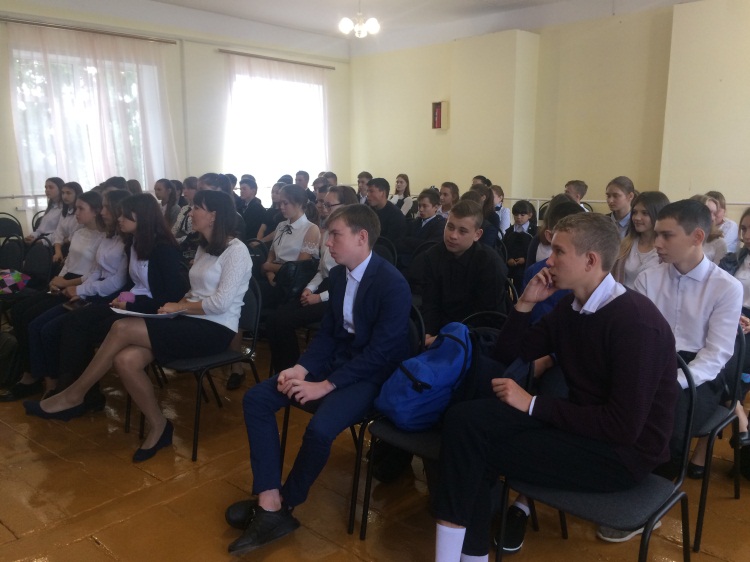 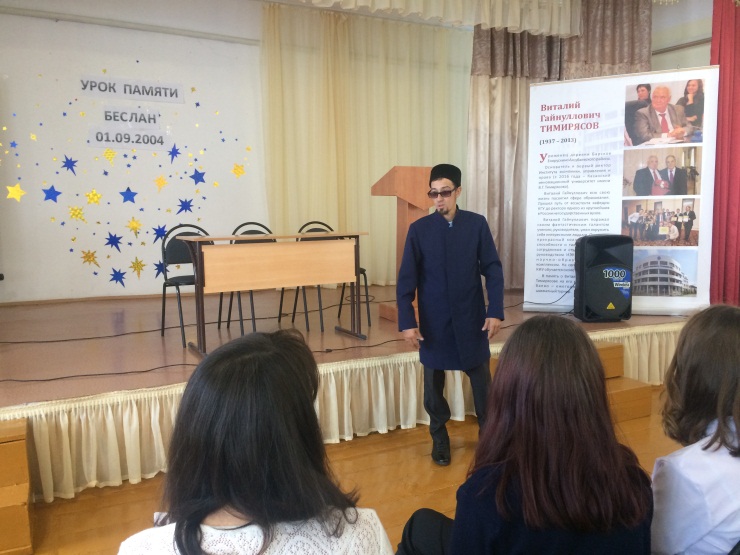 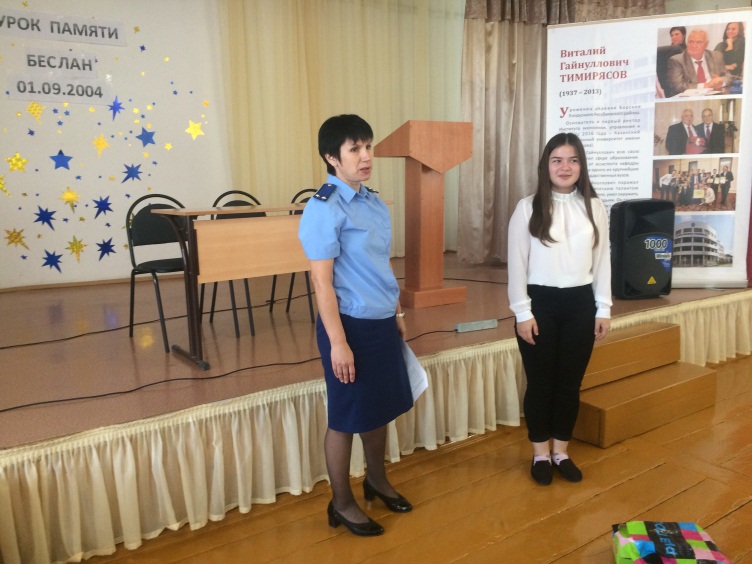 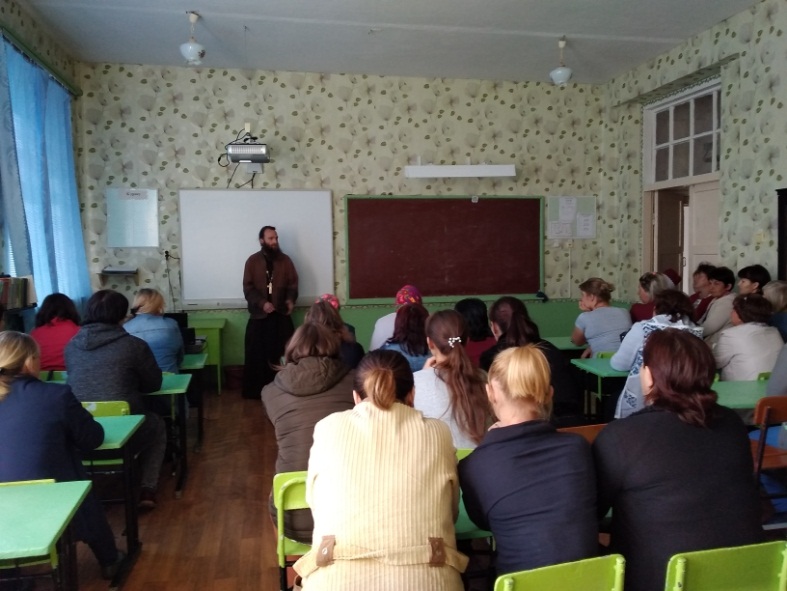 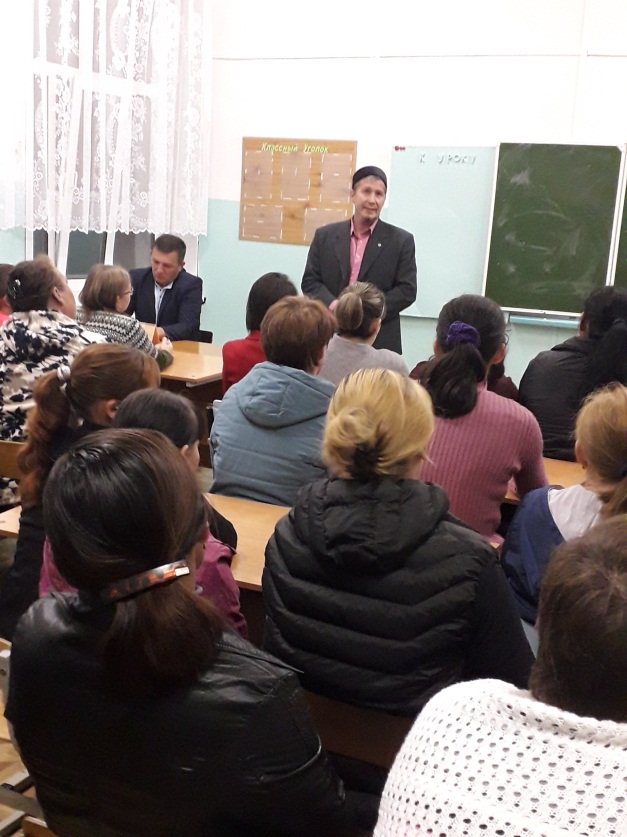 3-15 сентября во всех музеях  были  проведены  тематические беседы, уроки на тему “Мы против терроризма”, “Террор без расписания”, “Терроризм – проблема современности”, “Вместе против террора”. Данные мероприятия  проводился с целью содействия развитию у учащихся интеллектуального, экологического, общественного и духовного потенциала,  совершенствования и выработки новых форм и методов подготовки молодёжи к безопасному поведению в экстремальных ситуациях, оказания само- и взаимопомощи, развития их заинтересованности в предотвращении возможных чрезвычайных ситуаций. Всего в мероприятиях  приняли участие  более 300  учащихся.9-13 сентября во всех музеях  прошли показы видеороликов, презентации на тему: «Экстремизму- Нет!». Всего в мероприятиях  приняли участие  более 50 учащихся.15 сентября прошел музейный урок ««Беслан-город ангелов» с использованием различных форм и методов проведения подобных мероприятий. Урок начинался с минуты молчания в память погибших в Беслане, ребята традиционно вспоминали трагически погибших детей и взрослых. Читали стихи, зачитывали сочинения-размышления о влиянии терроризма и экстремизма на детей всей планеты с учетом внутренней и внешней политики нашего государства. Младшие школьники в игровой форме  получили знания защиты в экстремальных ситуациях, а также закрепили правила поведения, необходимые для сохранения жизни и здоровья. Ребята с огромным желанием дискутировали и размышляли о росте экстремизма как серьезной угрозы стабильности  и общественной безопасности.  Всего в мероприятиях приняли участие более 200 человек.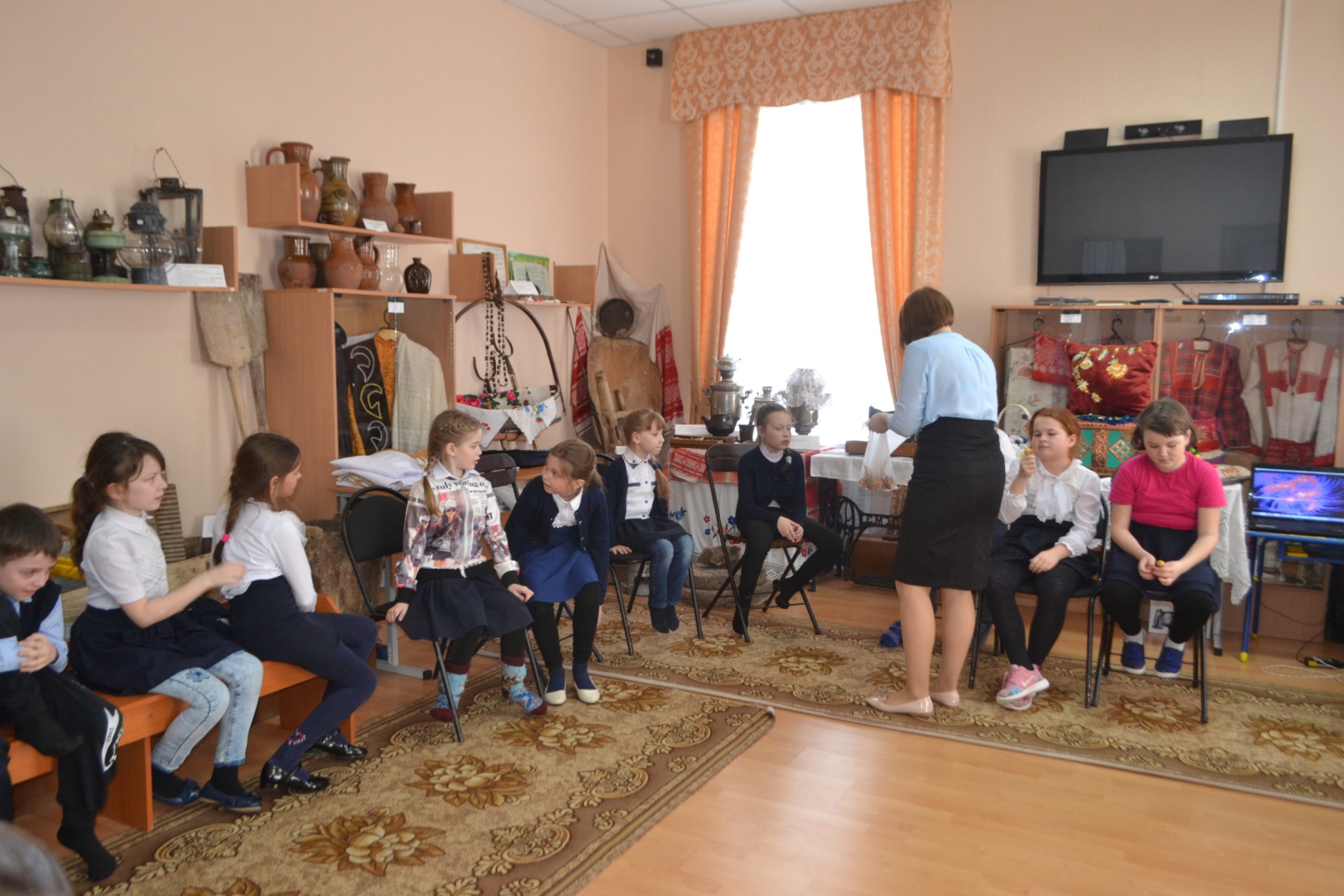 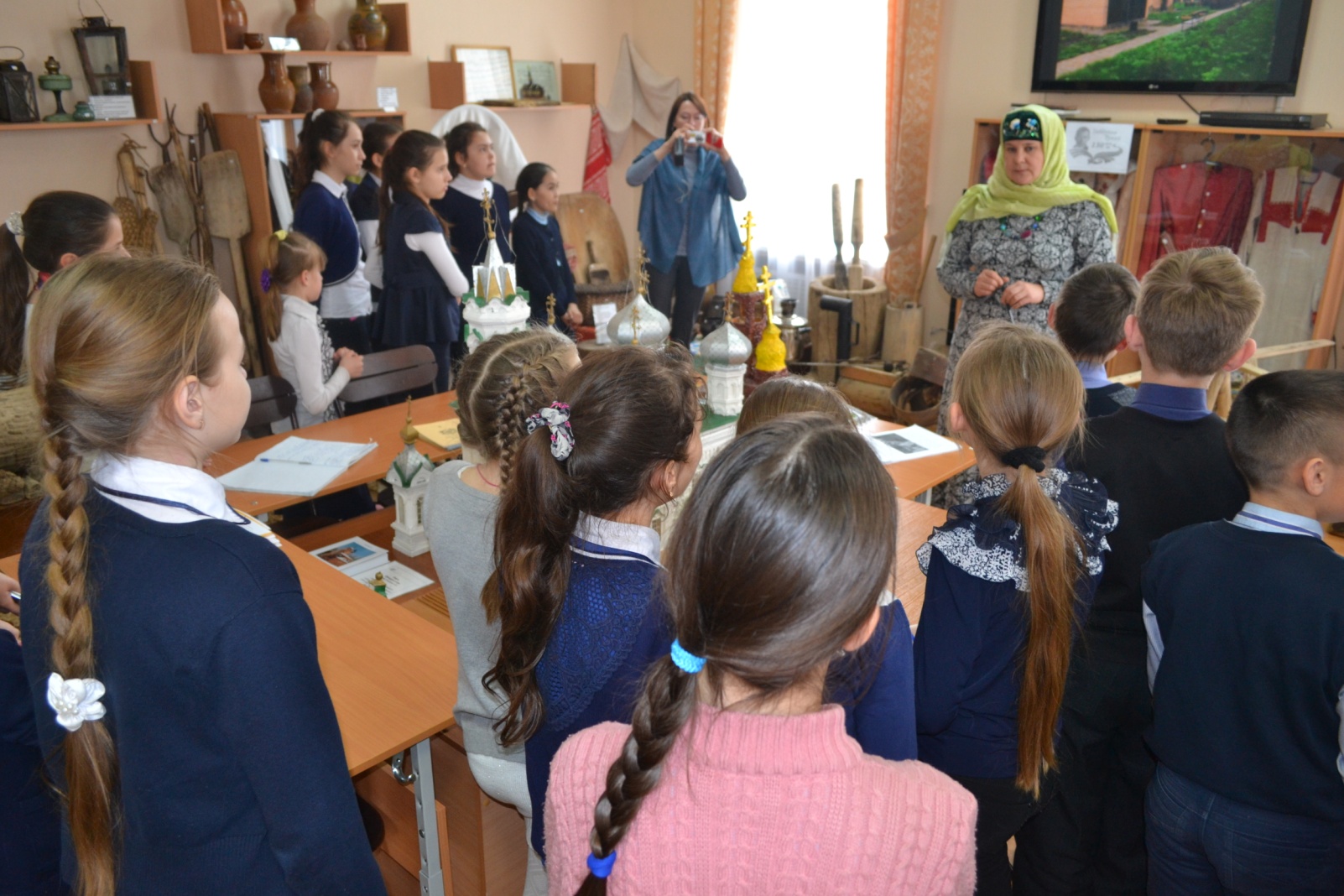 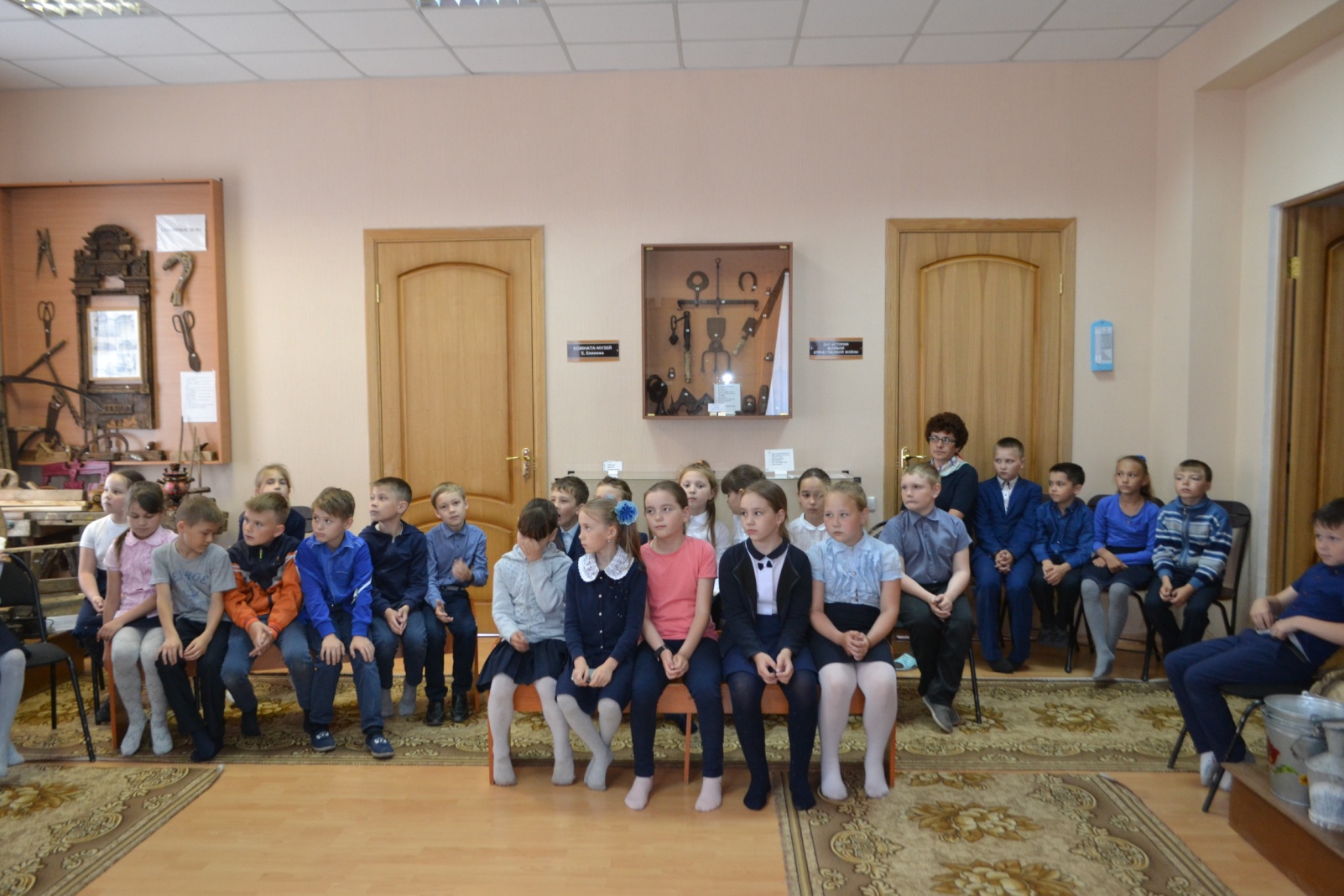 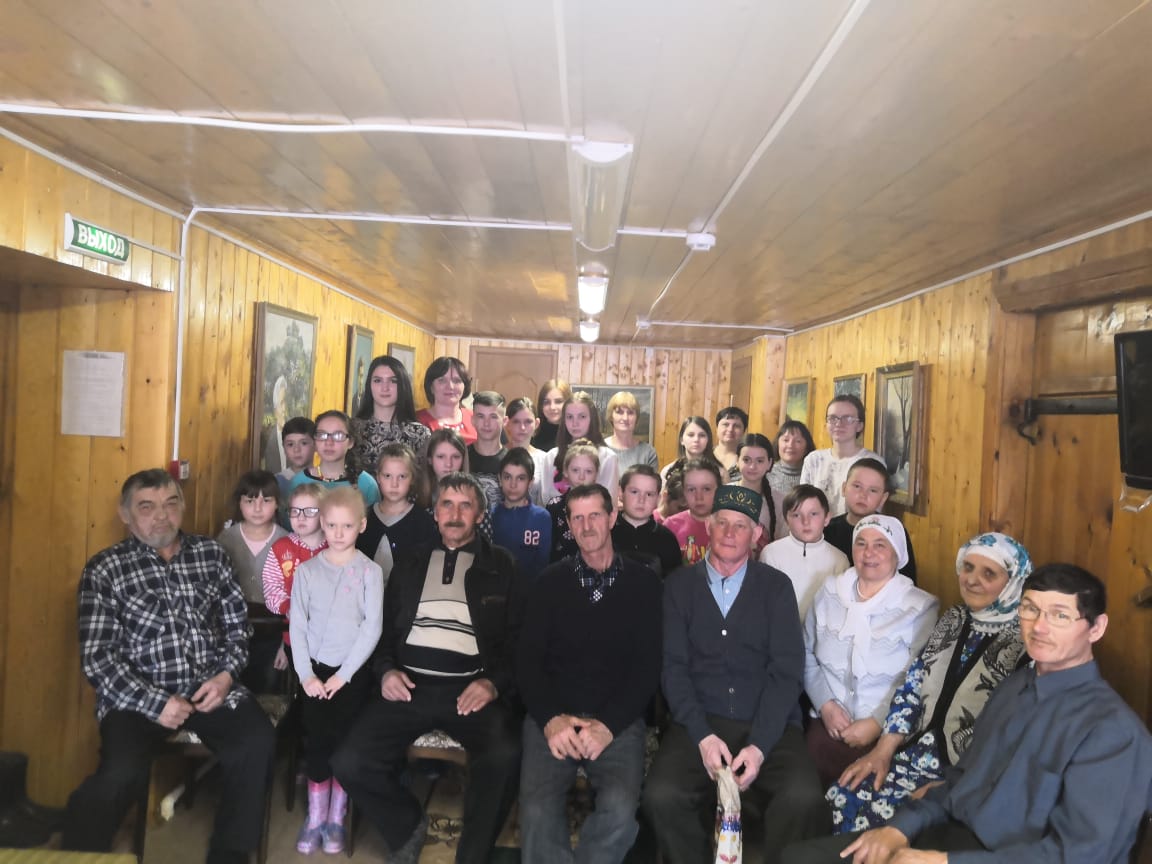 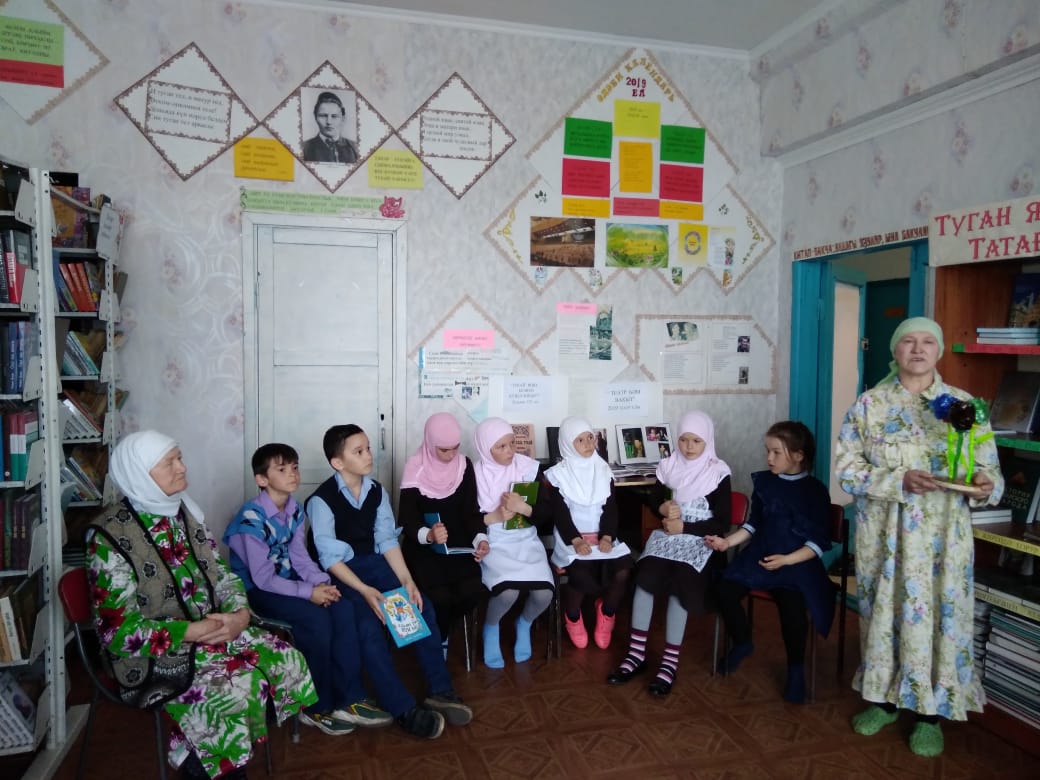 В Аксубаевской детской библиотеке также прошли мероприятия  по профилактике экстремизмаАкция «Мир, который мы создаем»1 день. Оформление книжной выставки «Вместе- мы сила!»;2 день. День поэзии «Доброта -дорога к миру»;3 день. Квест-перфоманс ««Мы хотим в мире жить»;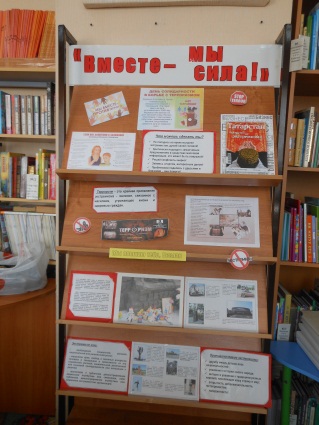 4 день. Урок дружбы «Давайте жить дружно»;В рамках месячника борьбы с терроризмом и экстремизмом в детской библиотеке прошла акция ««Мир, который мы создаем». В ходе Акции работники библиотеки оформление книжной выставки  «Вместе - мы сила!»; День поэзии «Доброта - дорога к миру» - читатели декламировали стихи русских и зарубежных поэтов о мире и дружбе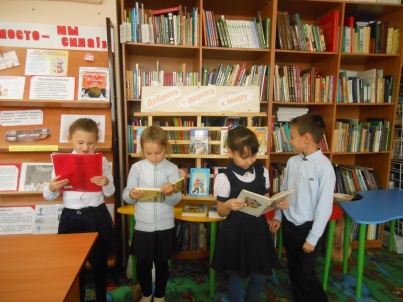 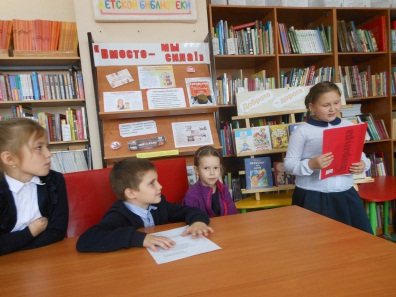 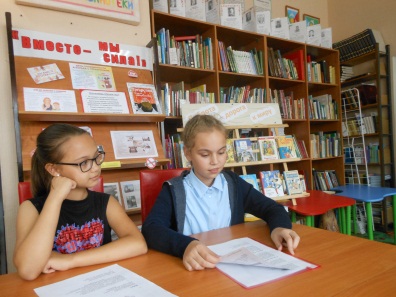 Антитеррористической комиссией района совместно с центральной районной библиотекой и Общественным Советом  был организован квест-перфоманс «Мы хотим в мире жить» - среди 9 классов пгт. Аксубаево, где приняли участие пять команд (из трех средних школ пгт Аксубаево ) получили по маршрутному листу, где был указан порядок прохождения станций. Условия конкурсов на каждой станции разъясняли кураторы (ими стали библиотекари). Учитывалось скорость прохождения квеста, правильность, количество баллов и организованность команд.С большим интересом команды проходили все этапы, проявляя смекалку, ловкость, творческие способности и огромное желание получить удовольствие!На Станции "Личность" команда получала лист высказываниями знаменитых людей о дружбе народов. С помощью кнопочного телефона они должны расшифровать их имена, а с помощью справочной литературы выяснить кто они такие.Самая веселая станция "Музыкальная", где команды разгадывали ребус из известных детских песен о дружбе - понравилась ребятам больше всего.На станции "Государственные символы» разгадывали филворд.На станции «Литературная» по отрывку из произведения находили литературный источник;На станции «Беслан» ребята вставляли пропущенные слова в текст по теме.Пройдя все 5 станций команды участвовали в литературном перфомансе, то есть по имеющимся отрывкам из произведений ставили мини сценки.В по итогам квест- игры ребята получили грамоты, все участники получили памятные подарки: брелочки с надписью «Хочешь жить в мире?  Все в твоих руках!». Блокноты и ручки с надписью «Территория Мира».  	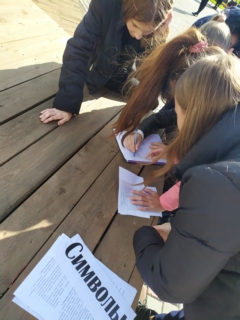 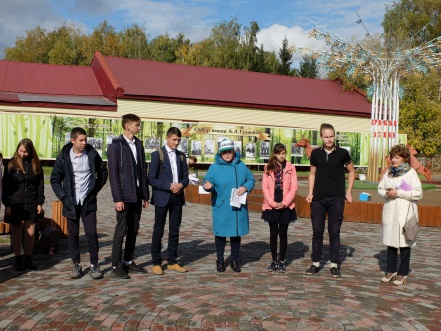 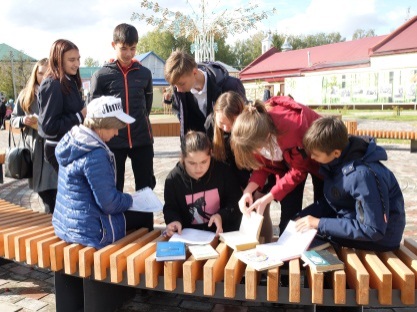 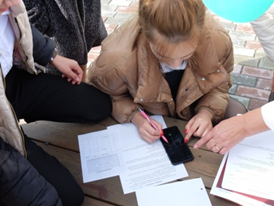 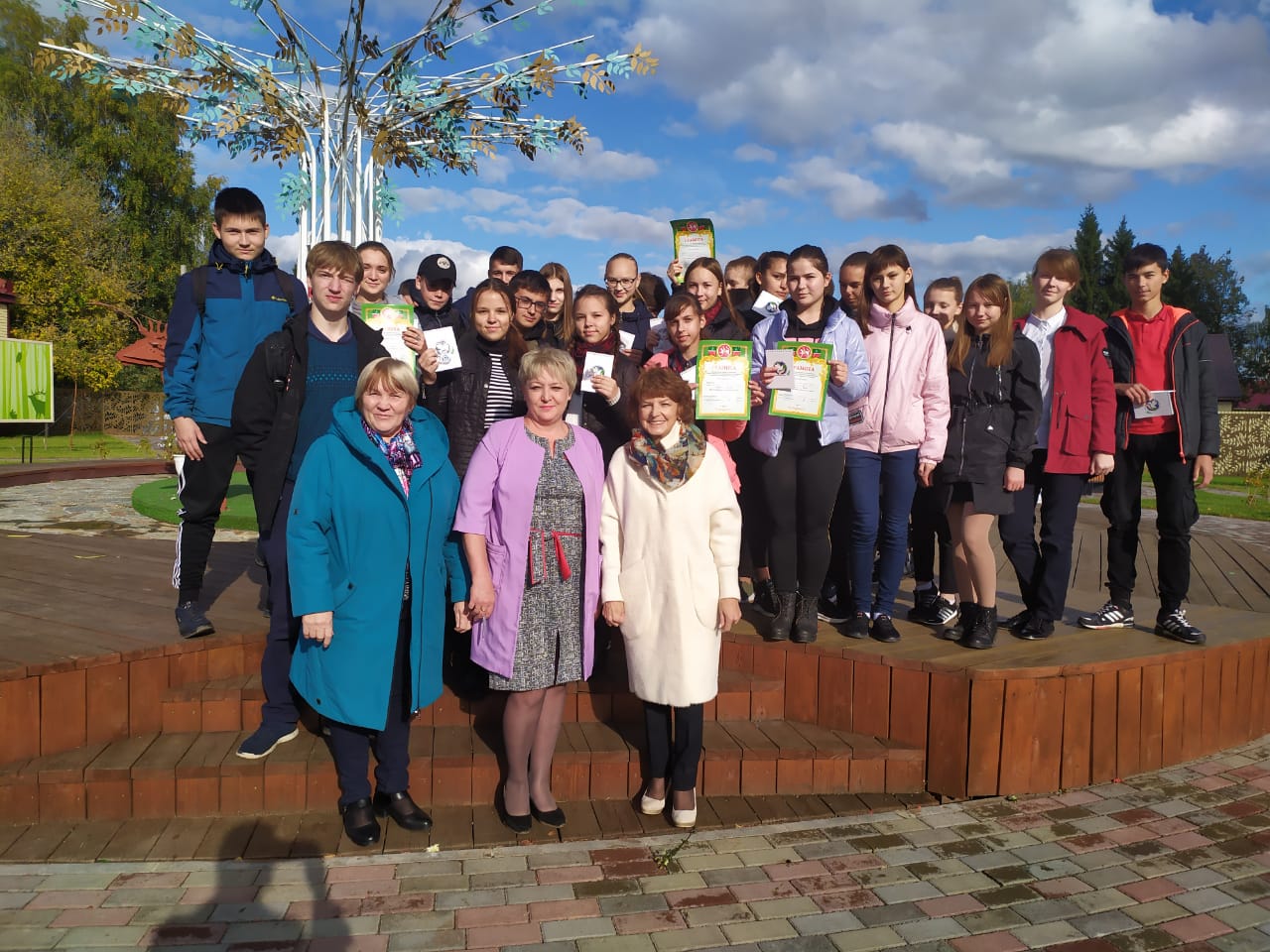 4 сентября в Аксубаевской центральной библиотеке прошел час памяти трагедии в Беслане, под названием «Дети Беслана». Участниками мероприятия стали отдыхающие в ЦСОН «Нежность». Для них сотрудники библиотеки подготовили книжную выставку «Экстремизм - угроза обществу», мультимедийную презентацию о теракте в г. Беслан «Расстрелянное детство». Так же был показан документальный фильм с воспоминаниями выживших детей.Как вести себя во время теракта? На эти вопросы библиотекари дали ответ гостям библиотеки. Были представлены простые, и в то же время очень действенные методы выживания в террористических актах. По завершении часа памяти, отдыхающие проверили себя на знания правил поведения в экстренных ситуациях, а именно во время захвата заложников, взрывов на улице, стрельбы в помещениях и многом другом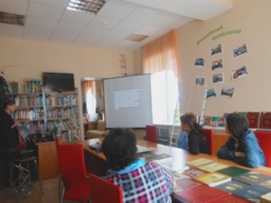 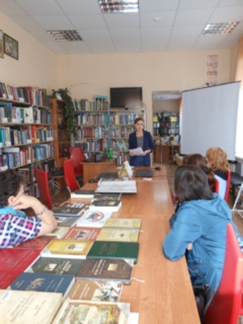   В МБДОУ "Детский сад «Буратино»  помощник главы по вопросам противодействия коррупции, секретарем антитеррористической комиссии совместно заведующей детской библиотекой провели урок дружбы «Давайте жить дружно».  Во время  беседы с детьми поговорили о правилах безопасности, как вести себя при общении с незнакомыми людьми, с подозрительными и оставленными предметами. Да и  сами ребята показали отличное знание о правилах безопасности.  Говори о том, что  мы живем на одной земле, для всех одинаково светит солнце, и поэтому мы должны жить в мире и согласии. В конце мероприятия детям раздали кружки из цветной бумаги, на котором они нарисовали  свою улыбку, а затем каждый наклеивал свой смайлик-улыбку на плакат.После выполнения задания, все вместе рассматривали  то, что получилось. И еще раз напомнили, что необходимо жить дружно, в мире и в согласии людям разных народов.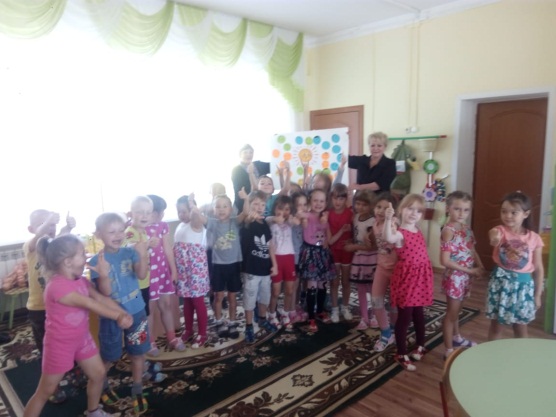 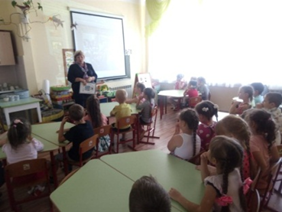 Для работников  культурно- досуговых учреждений (РДК, СДК. СК)  5 сентября прошел районный семинар-совещание, на котором обсуждались мероприятия антитеррористической направленности, и главное беседа об антитеррористической защищенности зданий, в том числе во время проведения массовых мероприятий. Также в СДК и СК прошли викторины, лекции, беседы, тематические дискотеки в рамках месячника.  26 сентября в РДК прошел кинопоказ видеороликов «Терроризм и современность», на котором присутствовало 200 учащихся школ Аксубаево.  Антитеррористической комиссии района совместно с отделом образования, отделом культуры с учащимися образовательных учреждений была проведена акция «Капля жизни» в рамках мероприятий приуроченных к месячнику «Экстремизму- Нет!».  В память жертв Беслана, которые все три дня, находясь в заточении, не могли выпить и капли воды, все участники мероприятия,  набрав в ладони немного воды и с пожеланиями светлой памяти всем безвинно погибшим, напоили цветы, которые растут в парке.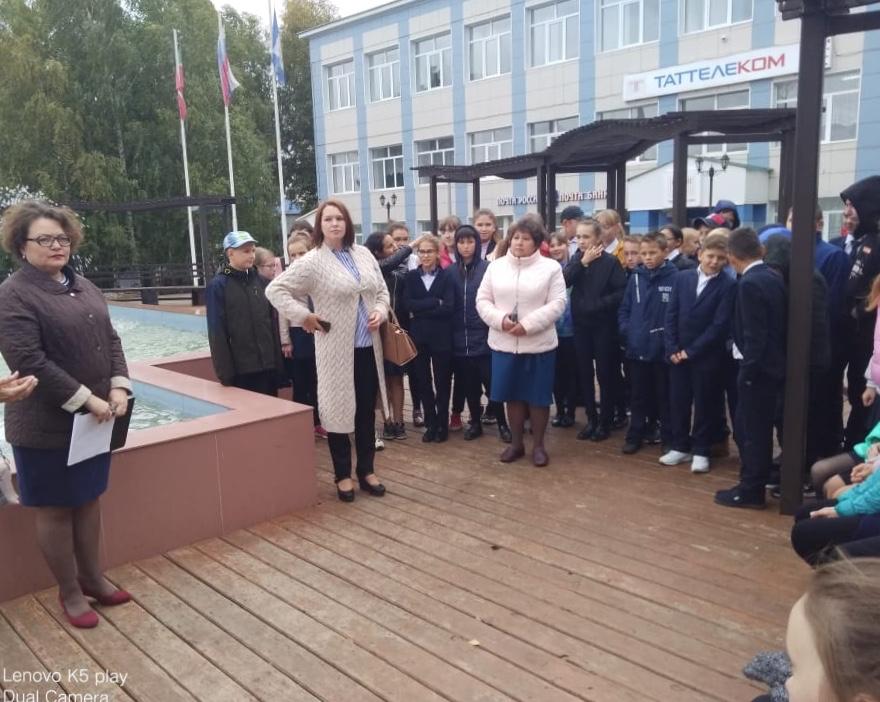 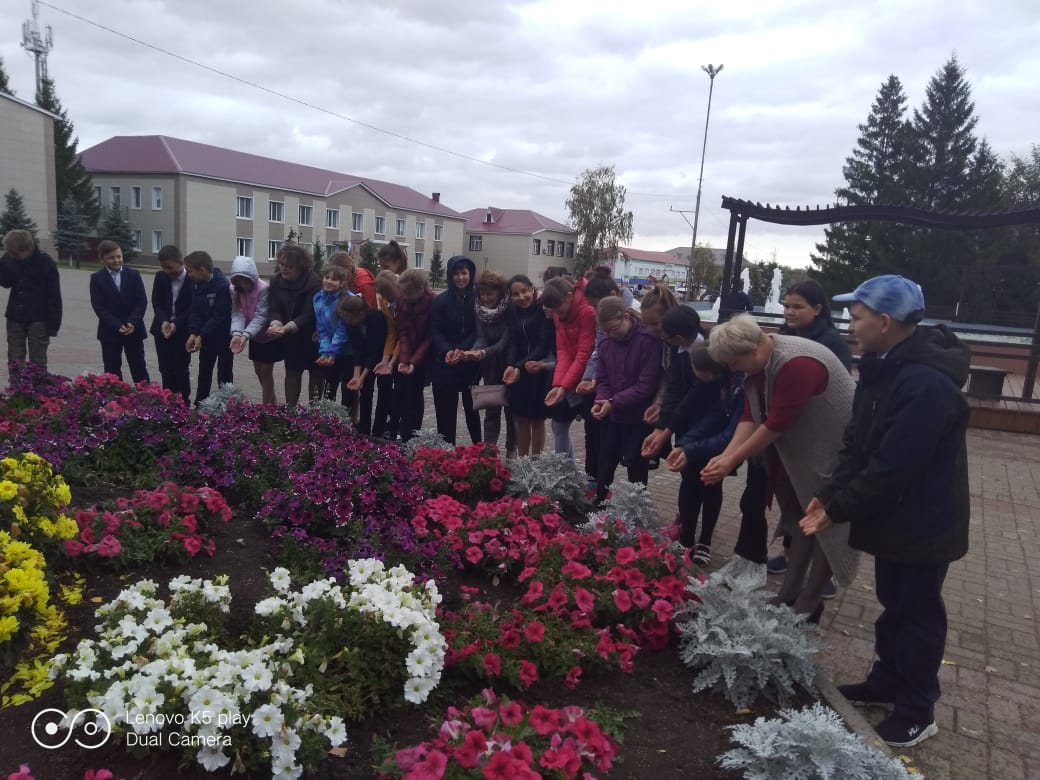 Во всех учреждениях образования прошли родительские собрания, на которых обсудили вопросы профилактики терроризма и экстремизма,  о запрещенной информации в сети Интренет. 6 сентября провели родительское собрание в МБОУ «Аксубаевской СОШ №1» на  котором принимали участие секретарь АТК района, заместитель прокурора района, специалист ОПОП , инспектор пожарного надзора. Довели информацию по противодействию распространению запрещенной информации в сети «Интернет». Рассказала о том, что  именно молодежь попадает под влияние экстремистских направлений, отметили, как именно меняется поведение человека, призвала родителей, внимательней относится к тому, чем интересуются их дети, какие сайты посещают, с кем общаются. 	Напомнили о том, что необходимо проявлять повышенное внимание к окружающим людям и всему происходящему, а также попытаться максимально обезопасить себя, своих родных и близких, и в случае возникновения угрозы или подозрения обращаться в правоохранительные органы. А также отметили, что родителям необходимо всегда заботится о том, чтобы их дети были заняты полезными делами: уроками, спортом, посещением кружков и секций. И тогда удастся избежать проблем.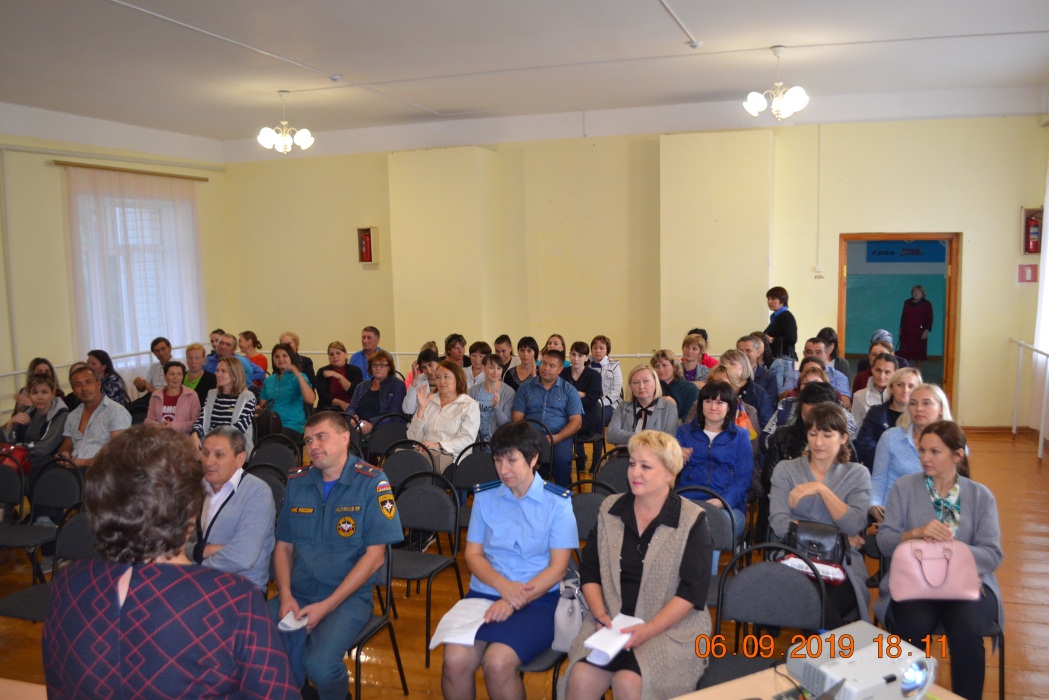 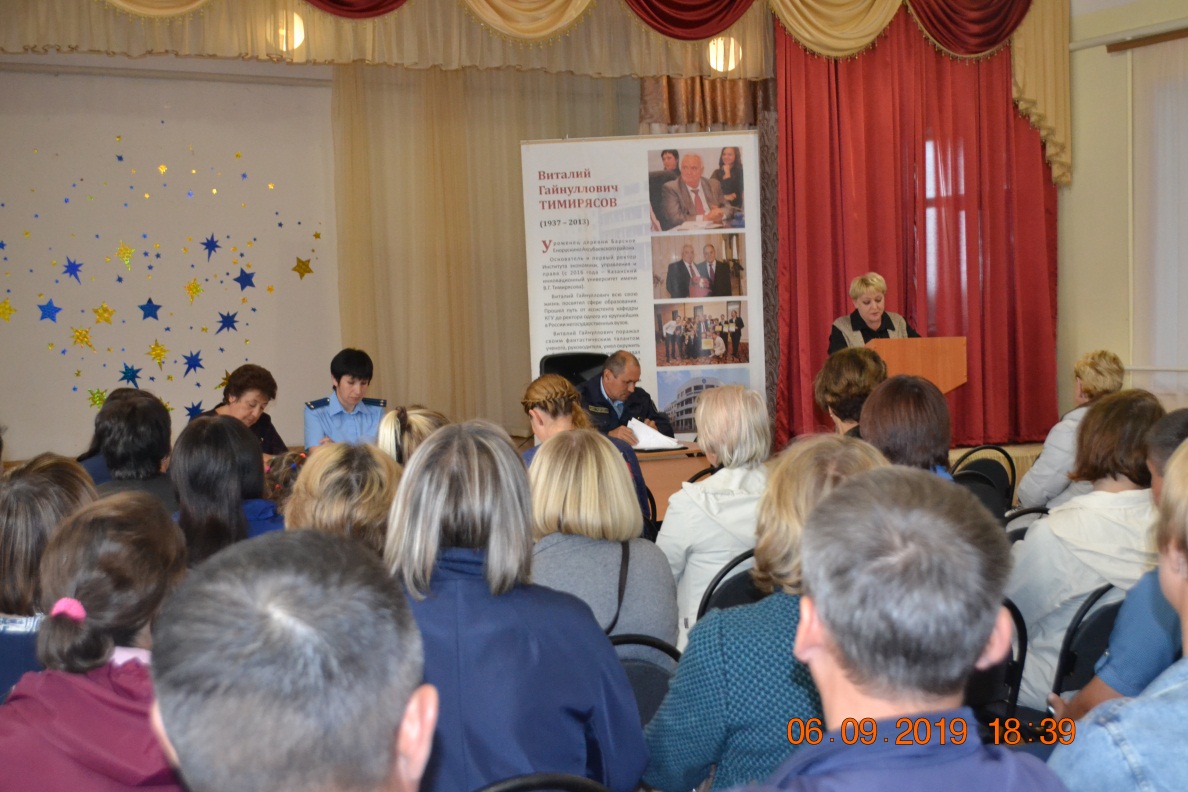  3 сентября Отдел по делам молодежи и спорта ИК Аксубаевского района совместно с центром молодежных формирований «ФОРПОСТ» провели круглый стол на тему «Терроризм – угроза обществу» с членами отряда.В начале мероприятия ребята почтили минутой молчания память погибших в Беслане. В ходе работы круглого стола участники ознакомились с наглядными материалами по антитеррористической безопасности, высказали свое мнение по данному вопросу и пришли  к выводу, что терроризм стал угрозой не только для России, но и для всего мирового сообщества. Каждый гражданин своей страны должен предпринять действия, чтобы противостоять этой «чуме».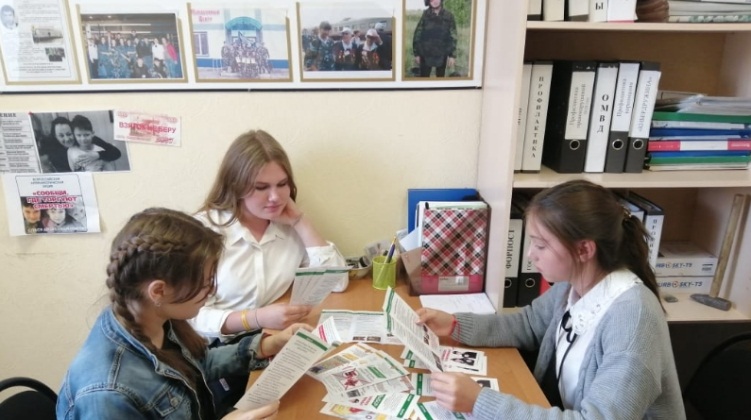 	16.09.2019 на родительском собрании в МБДОУ «Радуга» принял участие секретарь антитеррористической комиссии, где обсудили вопросы  профилактике терроризма и экстремизма,  о запрещенной информации в сети Интренет,  Также до родителей была доведена информация по профилактике терроризма и экстремизма, в том числе по проведению  месячника «Экстремизму-Нет!» Довела информацию по противодействию распространению запрещенной информации в сети «Интернет». Рассказала о том, что  именно молодежь попадает под влияние экстремистских направлений, отметили, как именно меняется поведение человека, призвала родителей, внимательней относится к тому, чем интересуются их дети, какие сайты посещают, с кем общаются. Напомнили о том, что необходимо проявлять повышенное внимание к окружающим людям и всему происходящему, а также попытаться максимально обезопасить себя, своих родных и близких, и в случае возникновения угрозы или подозрения обращаться в правоохранительные органы.  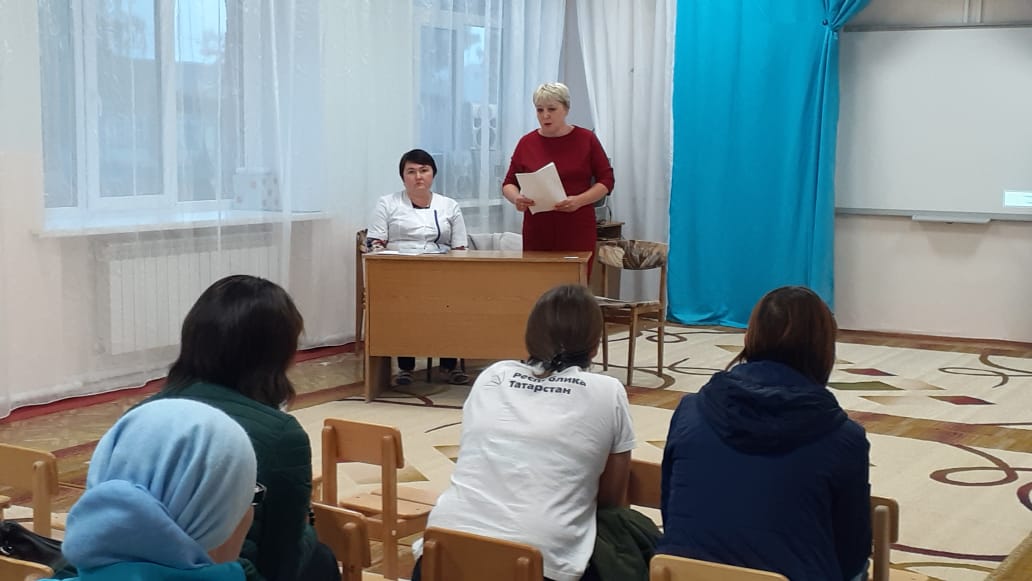 3.09.2019г. в центральной библиотеке района в рамках месячника «Экстремизму-Нет!» провели совещание с работниками библиотечной системы с участием секретаря антитеррористической комиссии района, где говорили о профилактике экстремизма и терроризма. О правилах поведения при обнаружении подозрительных предметов. О том, как важно проводить профилактические мероприятия с молодежью и населением, о необходимости вести работу на своих территориях оформить стенды  и проводить выставки в сельских библиотеках.  И что наши с вами действия должны быть точными, и носить реальный, а не формальный характер.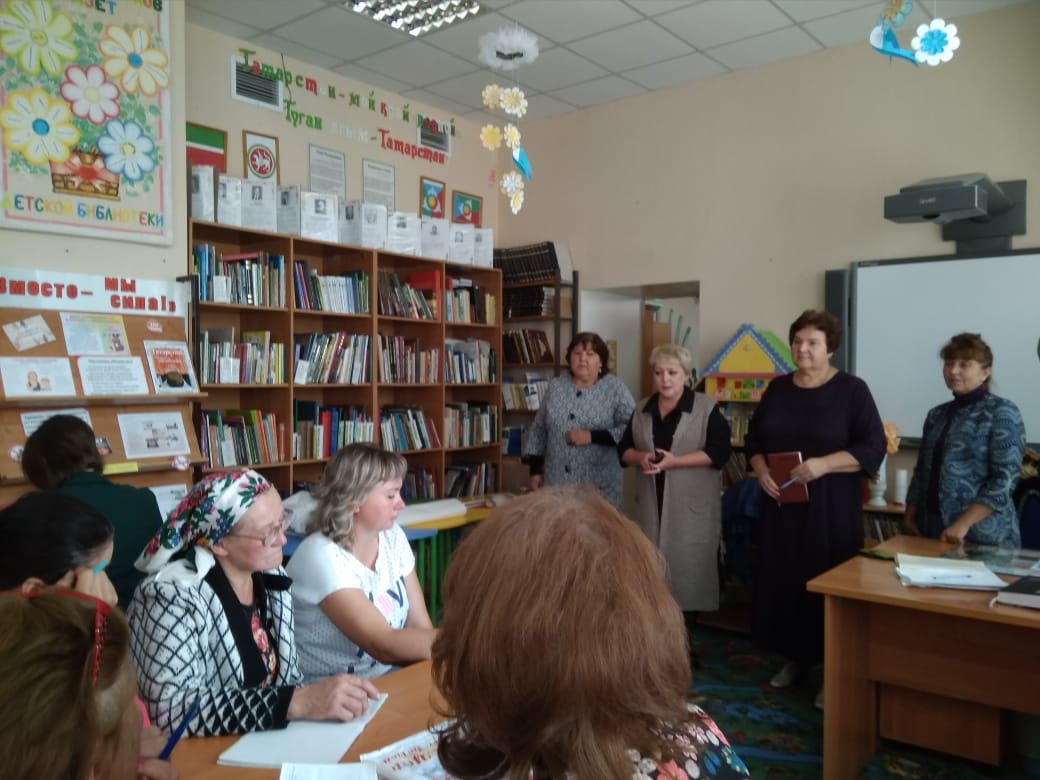 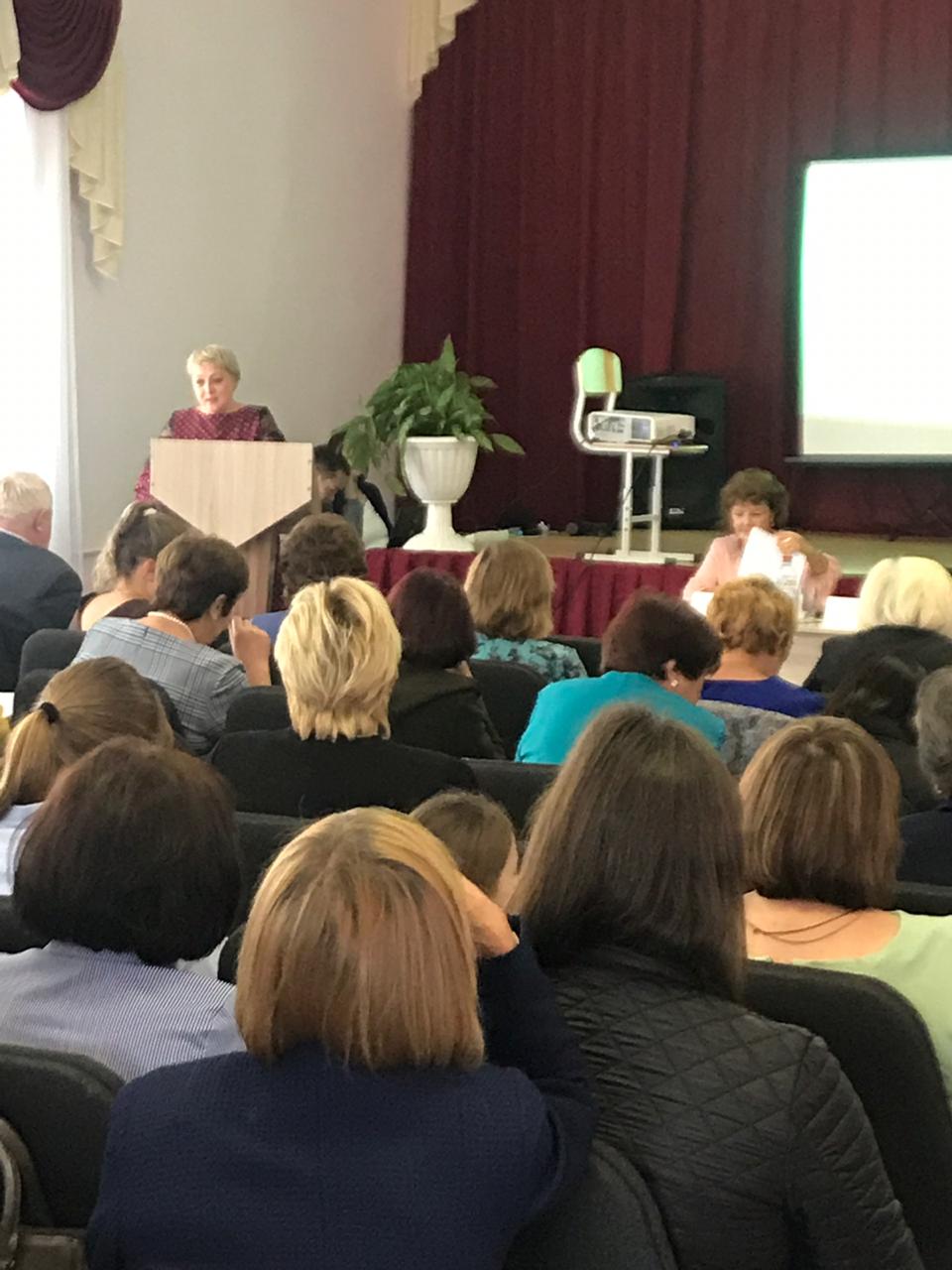 В день проведения Всемирного дня бега «Кросса Татарстана» на ипподроме Сабантуя  после завершения массового забега, в котором участвовало 4620 человек, прошла спартакиада для школьников, организованная мухтасибатом  Аксубаевского района ЦРО ДУМ РТ  в рамках месячника Экстремизму -НЕТ!». С приветственным словом выступил представитель мухтасибата района Хусаин Зуферов, выразил самые искренние пожелания в адрес участников забегов. Дан старт – и бегуны ринулись вперед за достижением результата. Солнце добавило бодрого настроения и веселого спортивного азарта. После забегов в личном первенстве среди участников различных возрастных групп состоялась смешанная эстафета. По завершению кросса в торжественной обстановке состоялось награждение призеров медалями, грамотами, команды – кубками. От мухтасибата района вручили сертификаты тренерам, чьи воспитанники добиваются наибольших успехов.        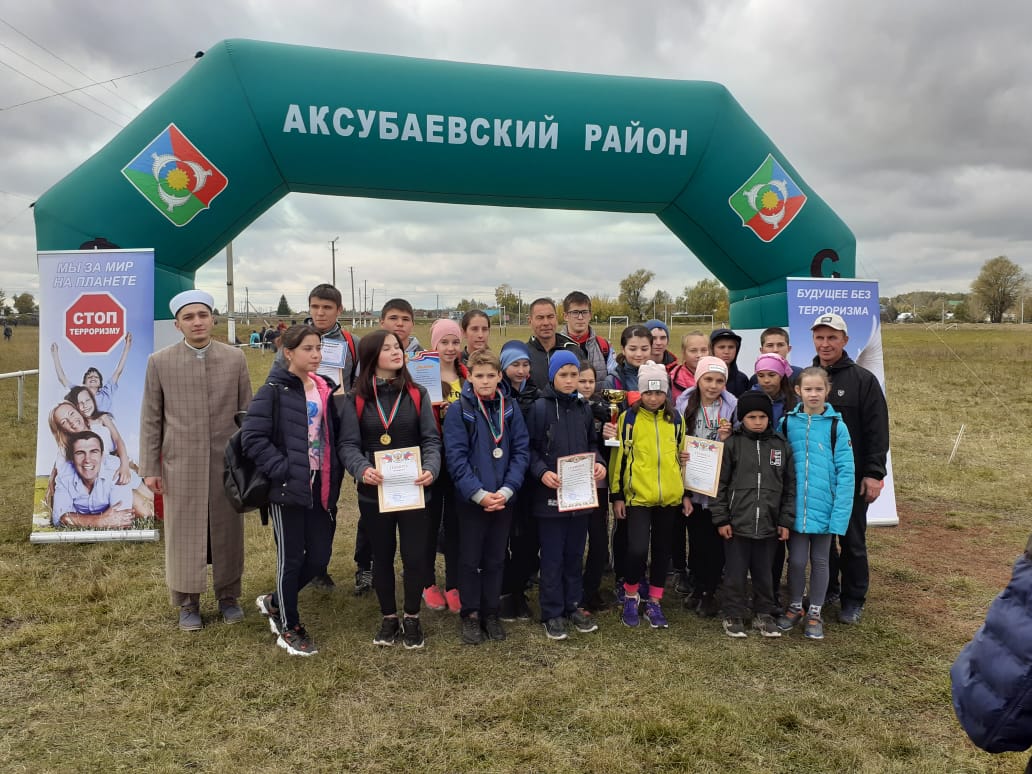 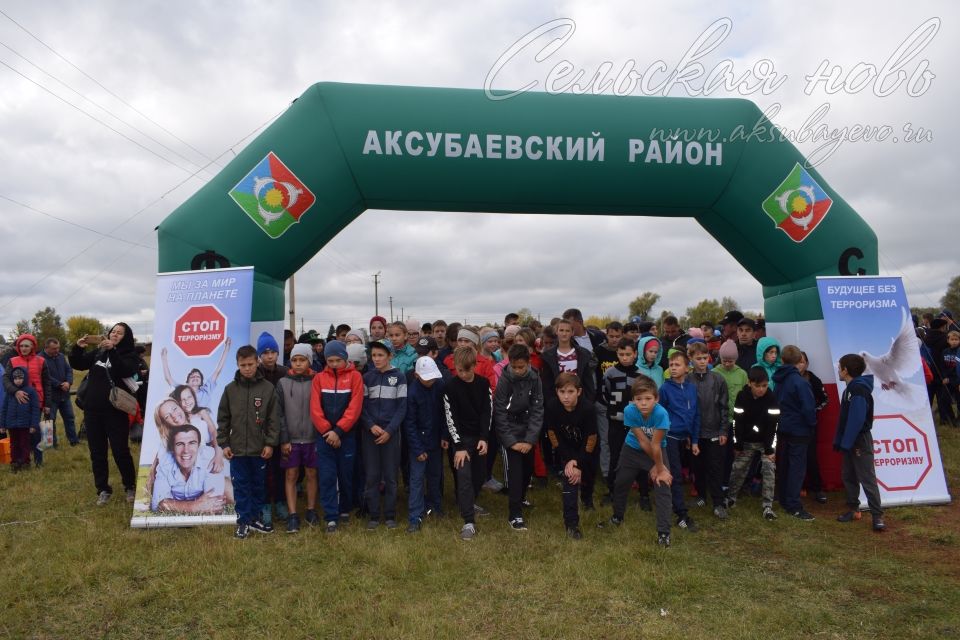  В МБОУ «Новотимошкинская основная общеобразовательная школа»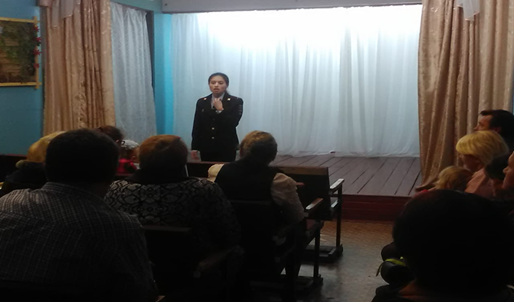 Посетила Уроки безопасности в 9  классе и 4 классах, где напомнила основные правила безопасного поведения учащимися в школе и дома.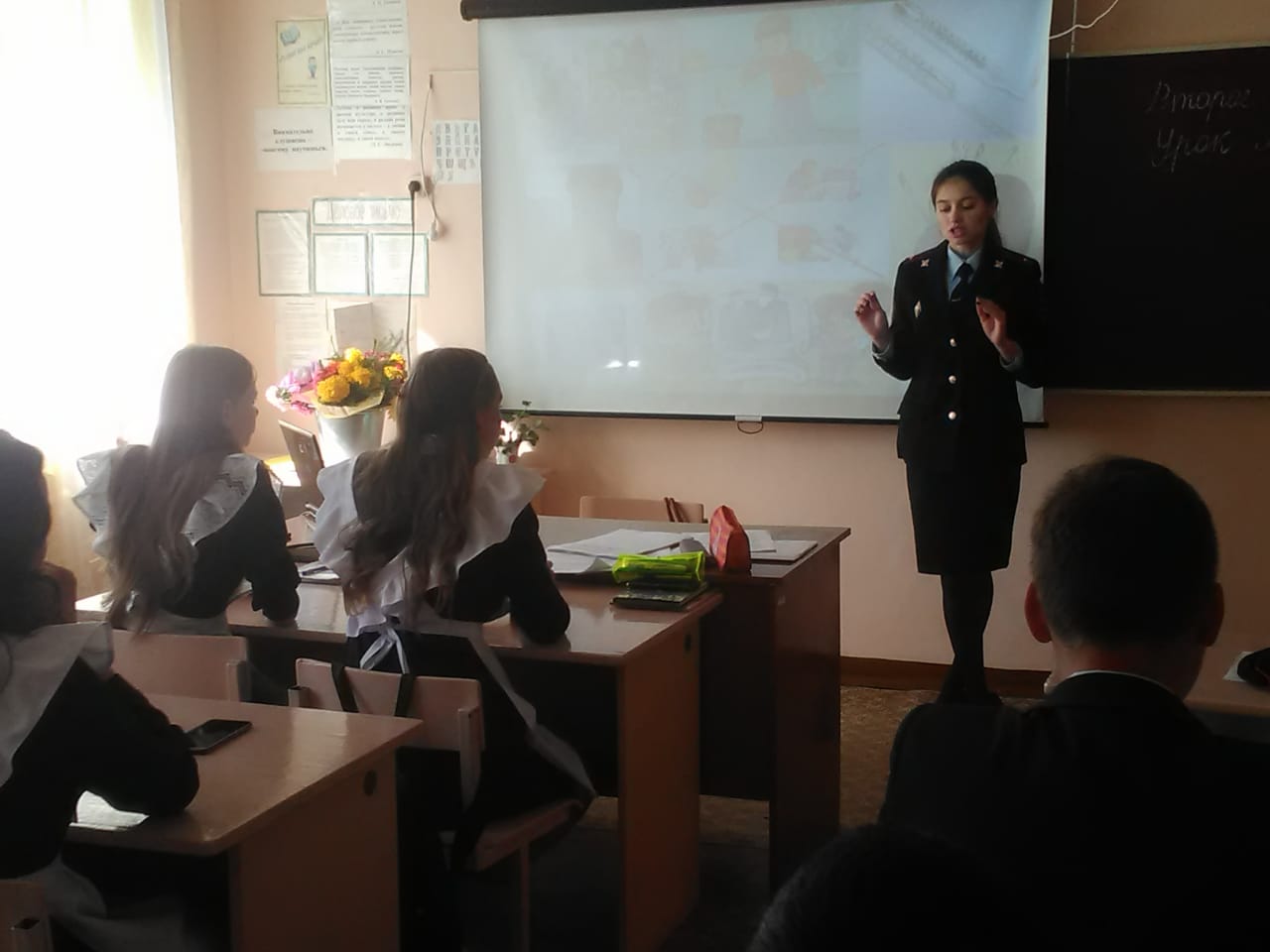 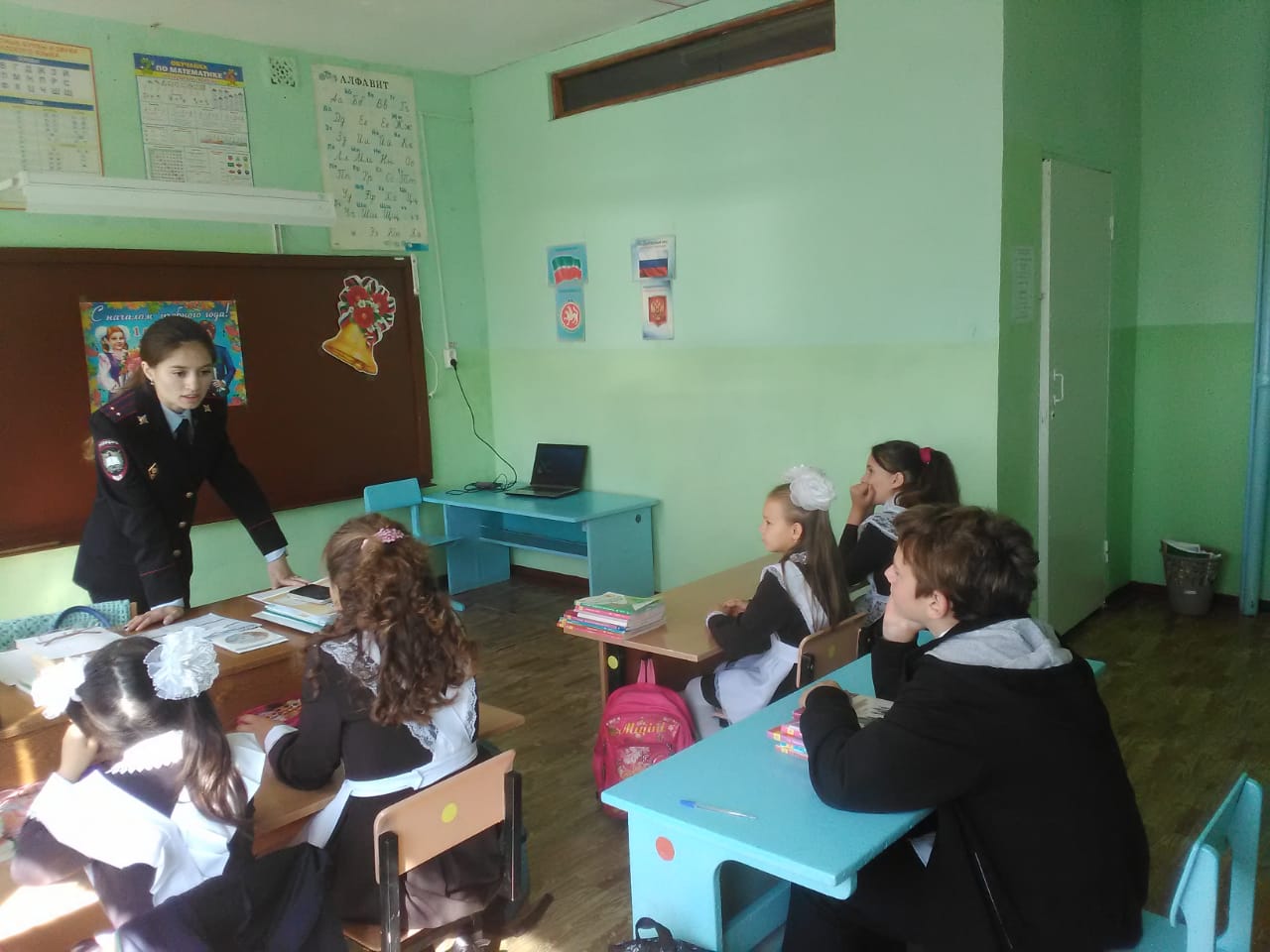 Во время второго урока в 9 классе прошел урок безопасности на тему: «Правила безопасного поведения в различных Чрезвычайных ситуациях». После небольшого «Эскурса» учителем Сандимировым Н.М. по различным ЧС  природного и техногенного; учащиеся, разделившись на команды: «Спасатели» и  «Искатели» закрепляли знания в создании алгоритмов действия при различных чрезвычайных ситуациях, которые, могут возникнуть в повседневной жизни.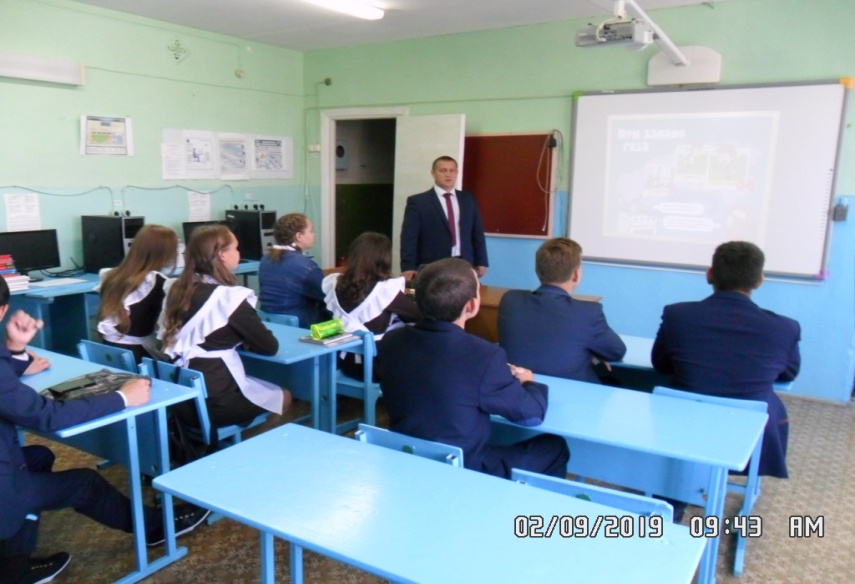 Проведены учебные  эвакуационные мероприятия с участием сотрудника МЧС: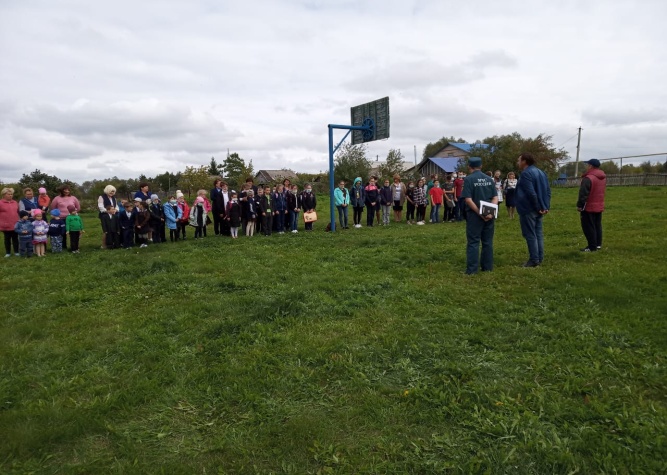 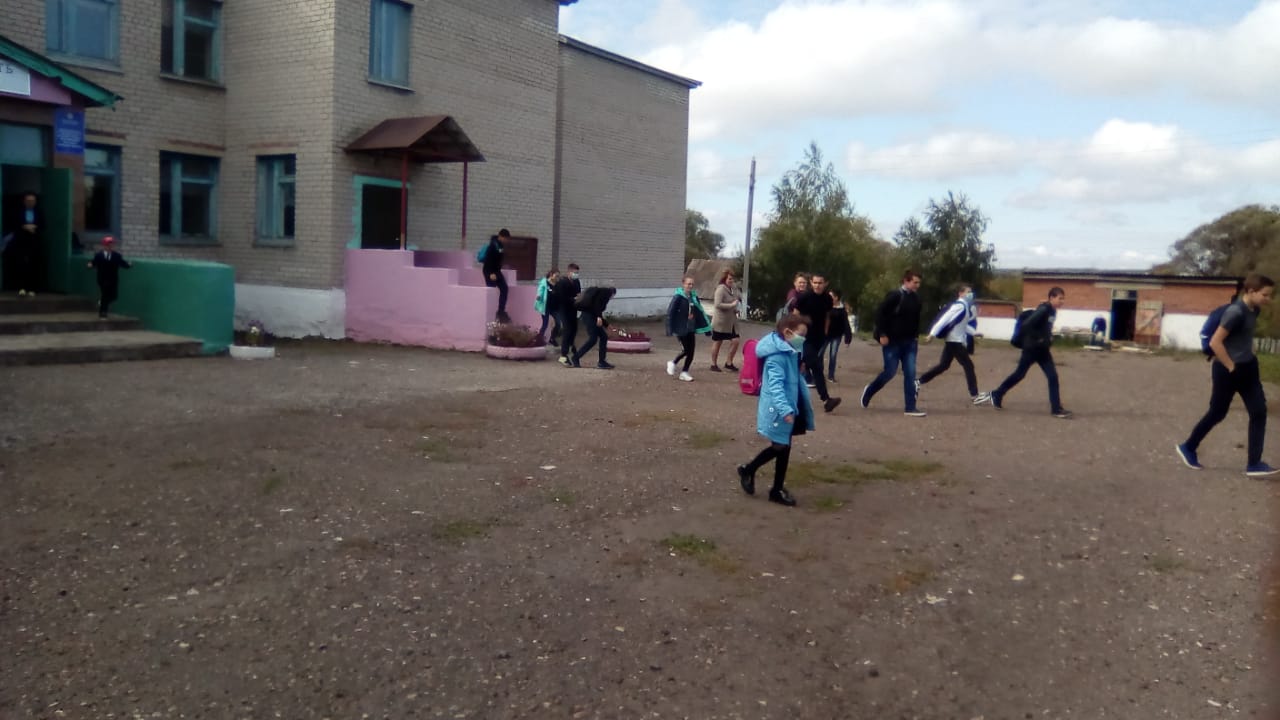 В рамках месячника «Экстремизму – нет!» во всех общеобразовательных школах прошли классные часы «Уроки мужества».Данное мероприятие направлено на повышение духа патриотизма среди подрастающего поколения, показать детям роль самовоспитания в формировании нравственной стойкости, мужественности, чувства долга и ответственности перед обществом. Такие уроки уже давно стали традиционными. Они позволяют рассказать детям и сделать их ближе с историей нашей страны. В каждой школе своя тема патриотического урока, но каждая важна по-своему. В двух школах райцентра – СОШ №2 и СОШ №1 им. В.Г. Тимирясова урок мужества «Побег из ада» был посвящен летчику-истребителю, старшему лейтенанту Михаилу Петровичу Девятаеву. Местной  организацией Регионального общественного объединения ДОСААФ был подготовлен фильм о жизни Героя Советского Союза, о том, как он сбежал из фашистского концлагеря на угнанном им вражеском бомбардировщике, о военной и послевоенной жизни участника Великой Отечественной войны. – Такие мероприятия не проходят бесследно,. – Именно с них начинается патриотическое воспитание подрастающего поколения, уважительное отношение к ее истории и людям. 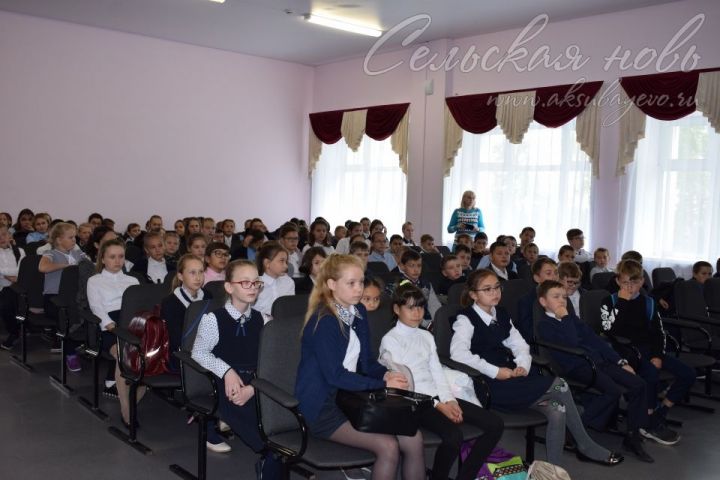 Перед ребятами также выступили– старший инспектор по патриотическому воспитанию молодежи Центрального военного округа Министерства обороны РФ, генерала-майора Анатолий Молоствов, председатель ветеранов филиала ОО «Морское собрание РТ» полковник Николай Прончатовв.  Каждый из них рассказал свою история патриотического воспитания, тем самым мотивирую обучающихся к проявлению неравнодушного, ответственного отношения к различным жизненным ситуациям. 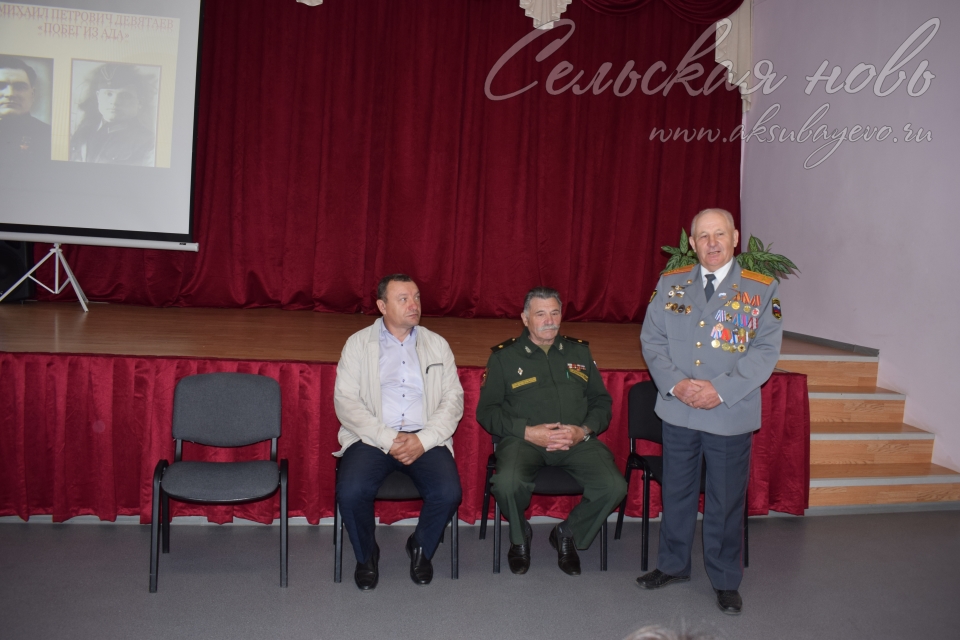 В МБОУ «Староибрайкинская СОШ» провели флэш-моб, спортивные мероприятия спорт против террора .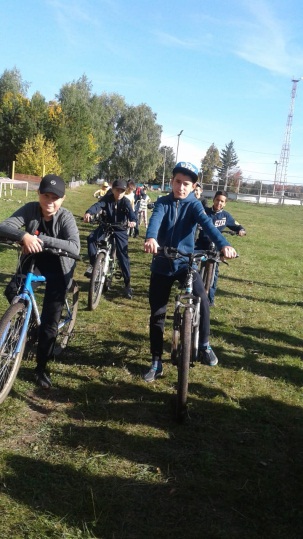 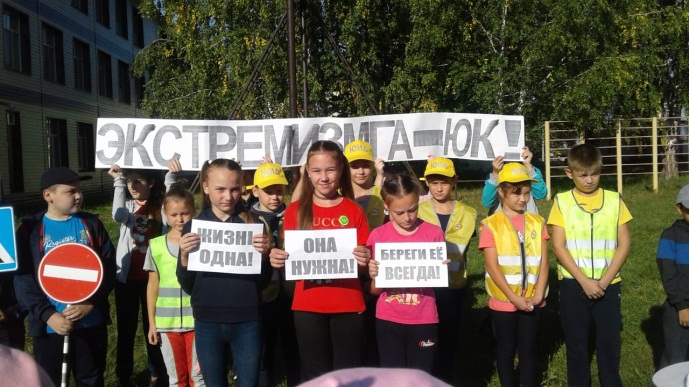 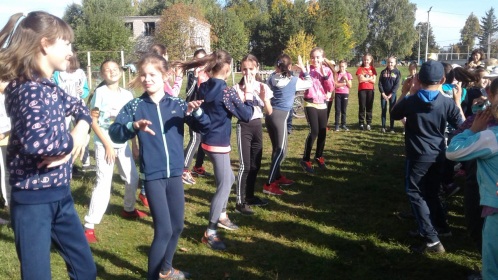 Во всех образовательных учреждениях прошли уроки безопасности, на которых были приглашены представители ГИБДД, пожарной службы, сотрудники ОМВД Аксубаевского района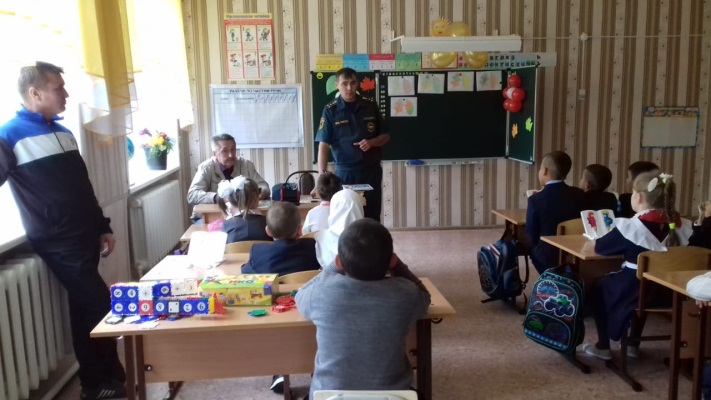 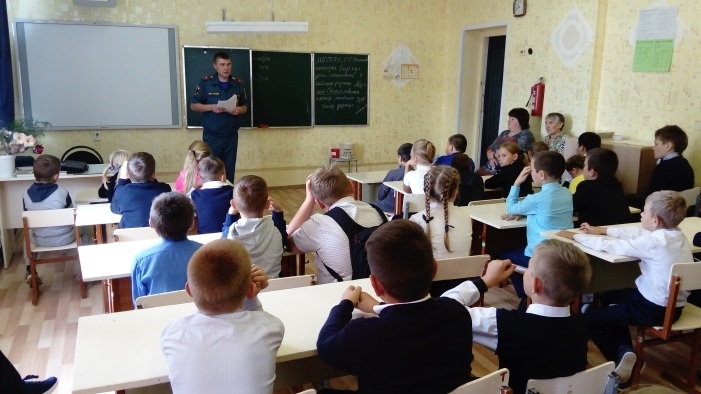 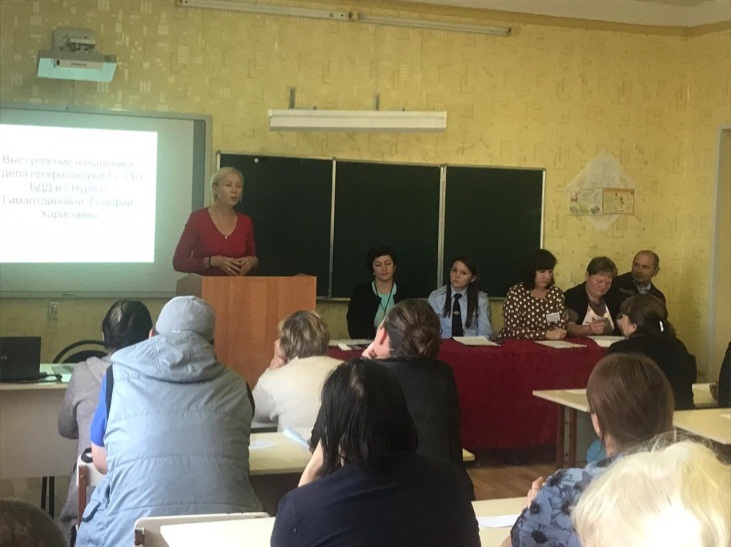 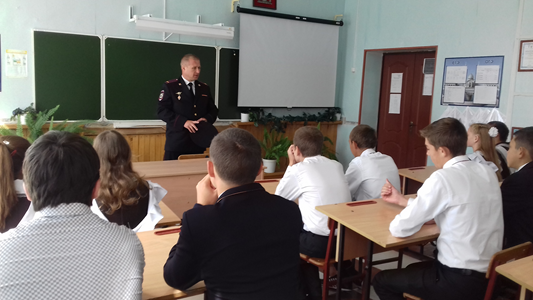 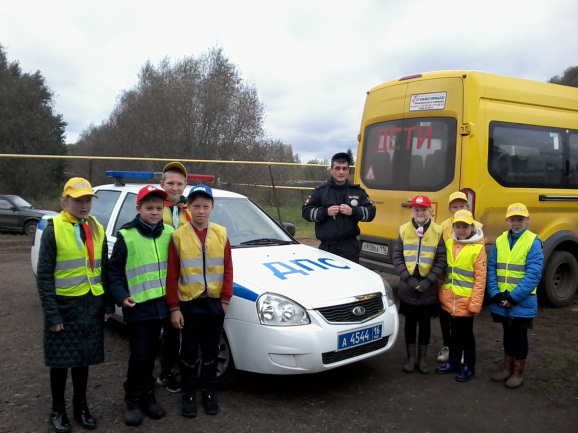 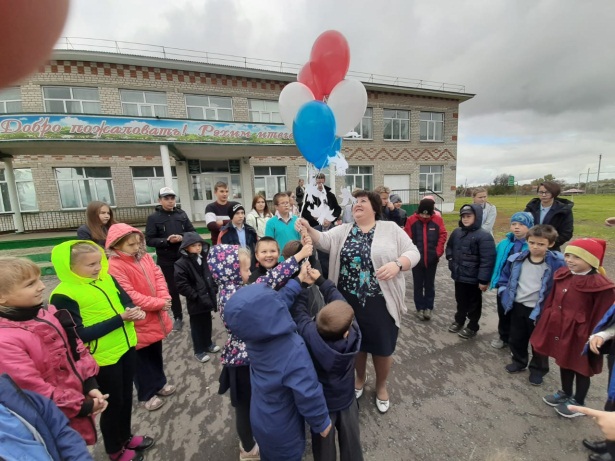 Активное участие в проведении месячника Экстремизму –Нет!» приняли участие организации района совместно с  общественными организациями.В рамках месячника «Экстремизму – нет!» в социальном приюте «Мечта» Аксубаевского муниципального района  прошло спортивное мероприятие под девизом «Это мероприятие было посвящено детям, которые не допели и не доиграли, их улыбки были стерты взрослой бесчеловечностью и жестокостью в самом начале их жизни. Наши ребята приняли участие  в командных эстафетах  «Минное поле», «Спасатели», «Салют, «Собери слово» и доказали,  какие они смелые, отважные, ловкие, умелые. И конечно, как всегда, итогом соревнований стала дружба. Каждый из нас надеется на то, что в жизни не столкнется с такими трагическими событиями, и  мирное небо всегда будет у нас над головой.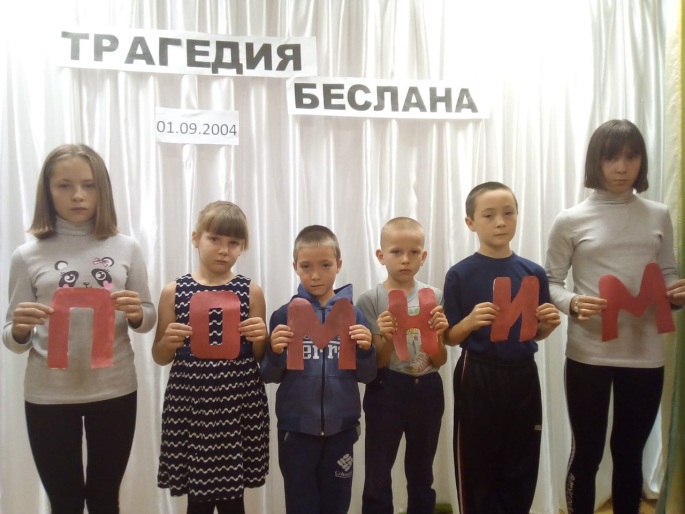 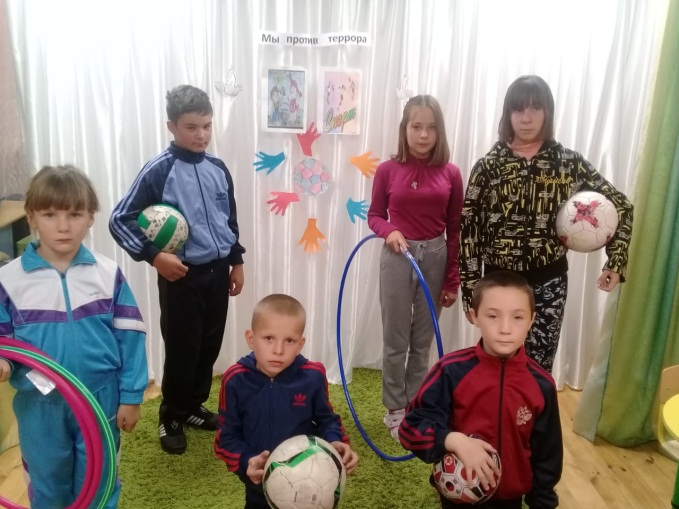 3 сентября 2019 года,  в  рамках месячника «Экстремизму – Нет!» в ГАУСО «Федоровский дом-интернат для престарелых и инвалидов» МТЗ и СЗ РТ заместителем директора проведено мероприятие «Час памяти: расстрелянное детство или трагедия может повториться», посвященное 15-й годовщине со дня трагических событий в Беслане и ко Дню солидарности в борьбе с терроризмом. В этот день, 3 сентября  ежегодно, начиная с 2005 года вся страна скорбит о жертвах террористических актах.  Целью данного мероприятия является формирование у получателей социальных услуг толерантности, неприятия идей ксенофобии. Задачами являются развивать потребность в сопереживании, понимании событий, происходящих в государстве и обществе, умение защищать свое достоинство, воспитывать неприятие насилия и жестокости, отрицание терроризма как явление.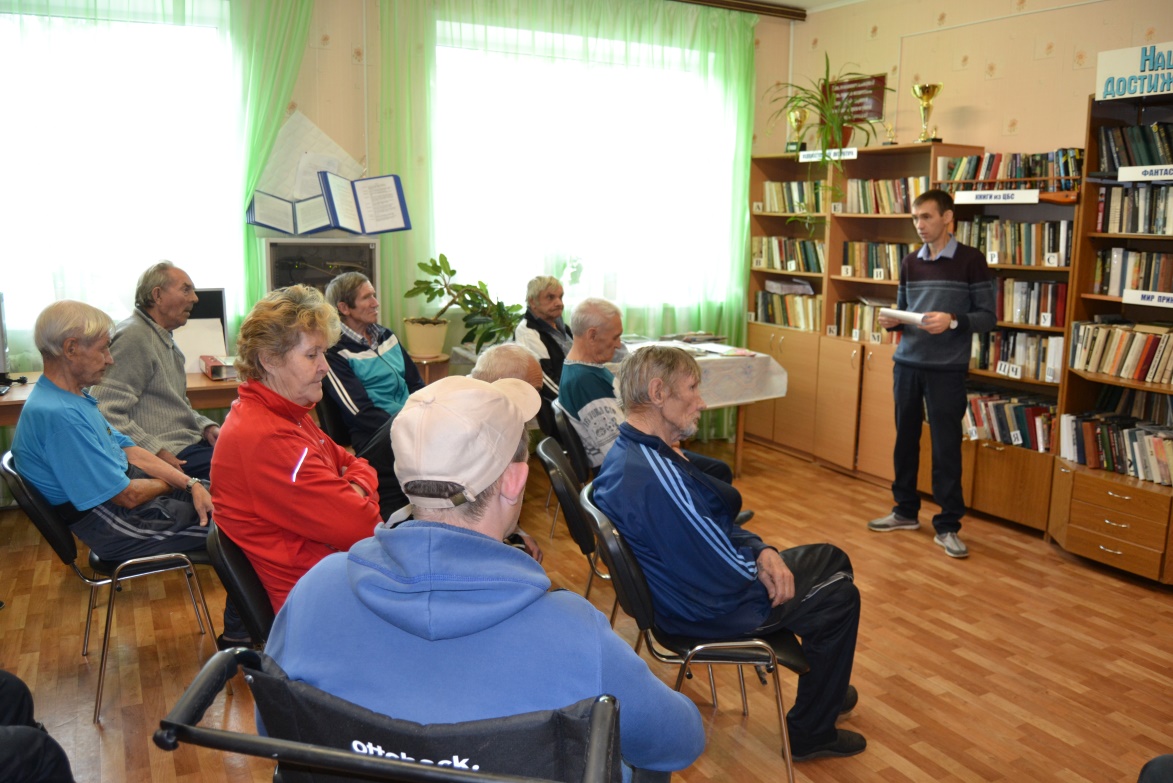 В ходе занятия рассказали участникам о самых крупных терактах в мире в 21 веке, о трагедии в Беслане, о жертвах теракта и героях участвовавших в штурме,  разъяснил определение понятий «террор», «терроризм», «террорист». Получатели социальных услуг  вспомнили о жертвах теракта в Беслане. Занятие проходило в виде беседы и обсуждения.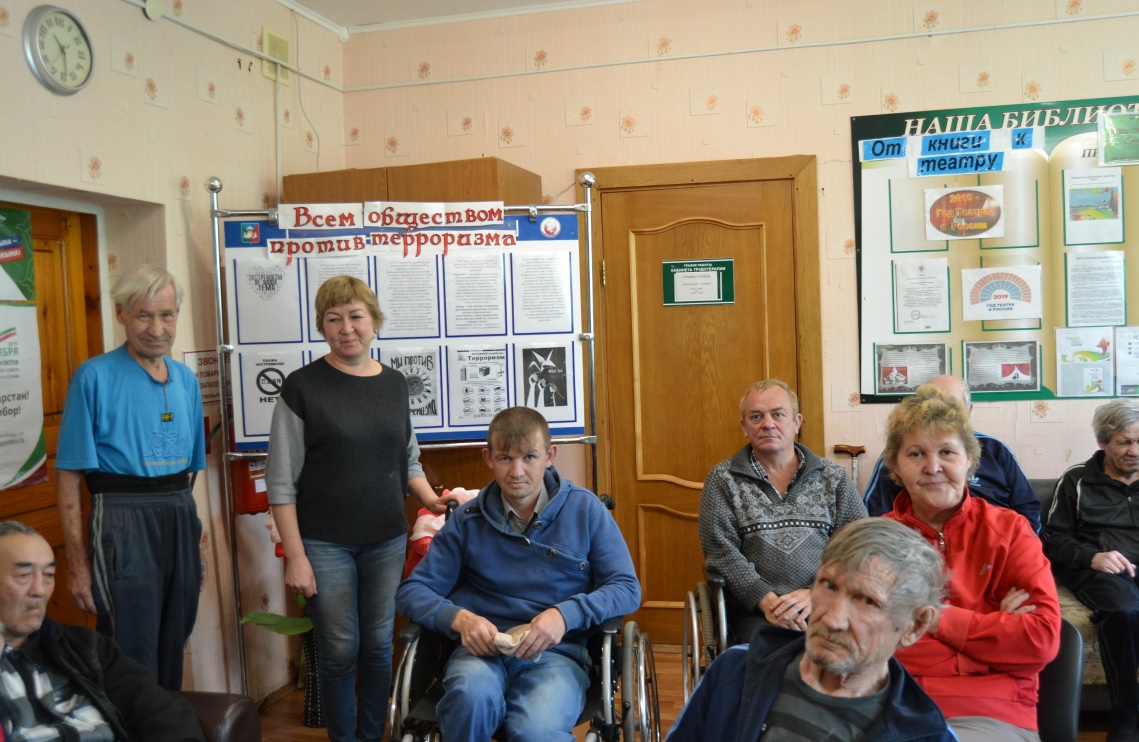 Библиотекарь Федоровский дом-интернат для престарелых и инвалидов подготовила книжно-иллюстративную выставку и информационный стенд на тему: «Всем обществом против терроризма», ознакомила получателей социальных услуг содержанием наглядных материалов, чтобы все люди всегда были готовы к борьбе с терроризмом.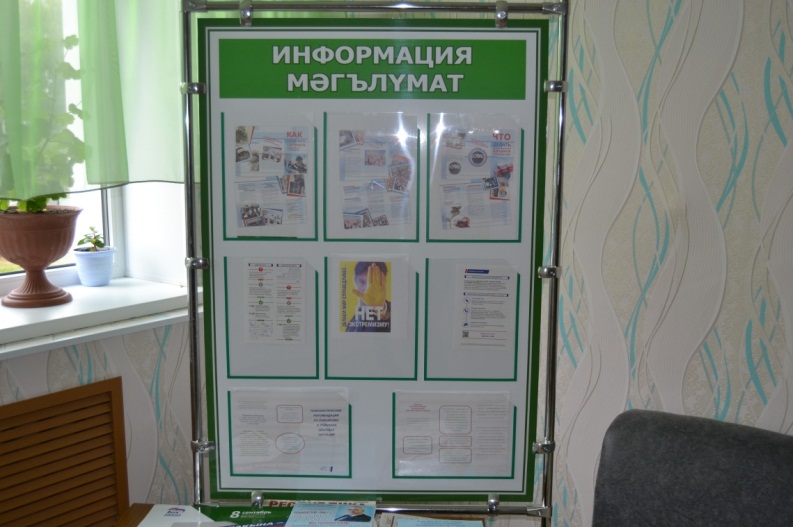       6 сентября 2019 г., в рамках реализации регионального проекта «Старшее поколение» национального проекта «Демография»  и в рамках месячника «Экстремизму – нет!» в доме-интернате  был проведен урок мужества.  Специалистом  по социальной работе и воспитателем    была организована встреча двух поколений: ветеранов ВОВ и труда. Ветераны общались с более молодыми получателями социальных услуг. Когда за плечами большой жизненный опыт и есть о чем рассказать, то такие встречи необходимы.Цель данного мероприятия - содействие повышению качества жизни и благополучия граждан старшего поколения;  дать почувствовать  величие духа людей военного поколения, уважительного отношения к ветеранам войны, воспитывать неприятие насилия и жестокости, отрицание терроризма как явление.  	На мероприятии приняли участие 12 человек.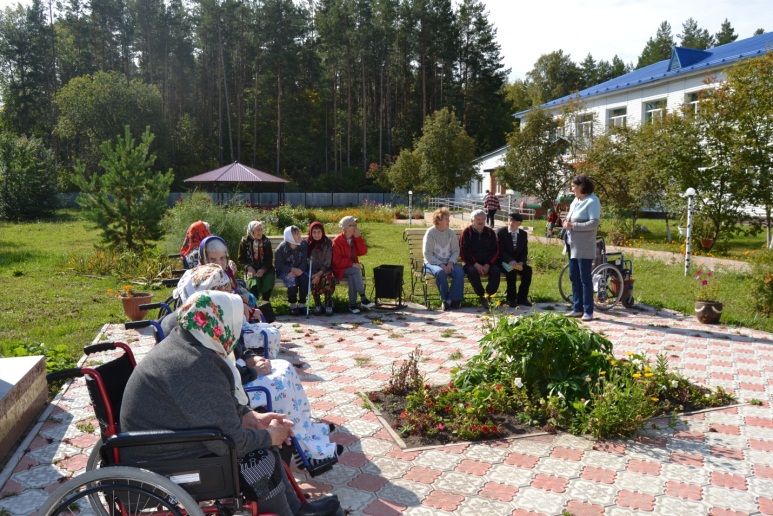 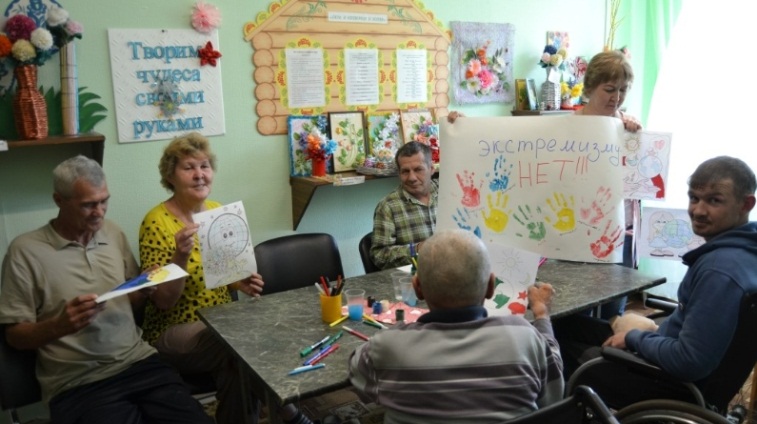 В МБДОУ «Детский сад «Солнышко»: провели конкур рисунков, веселые старты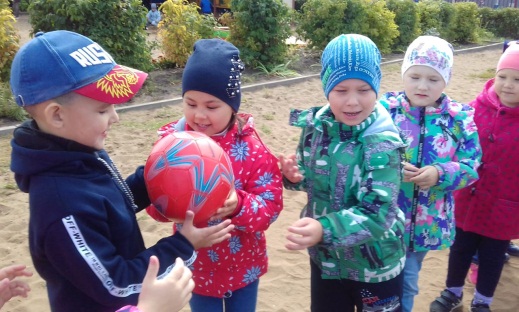 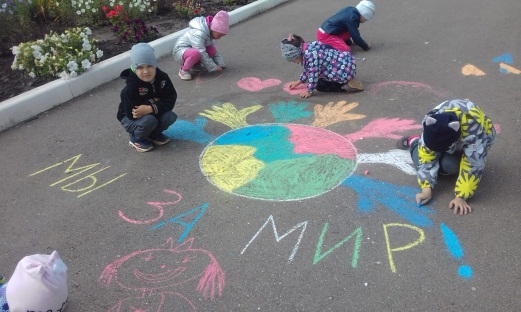 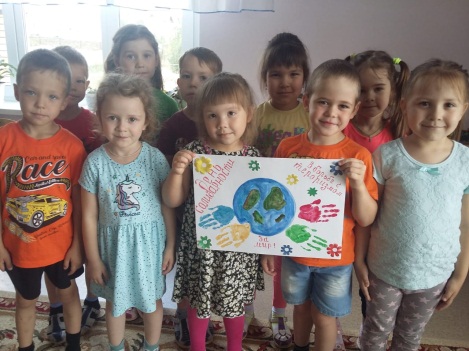 В МБОУ «Емельскинская СОШ» провели конкурс рисунков среди учащихся младших и старших классов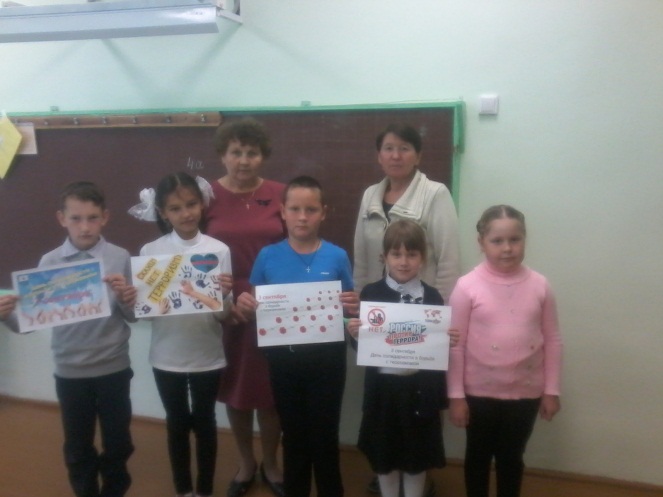 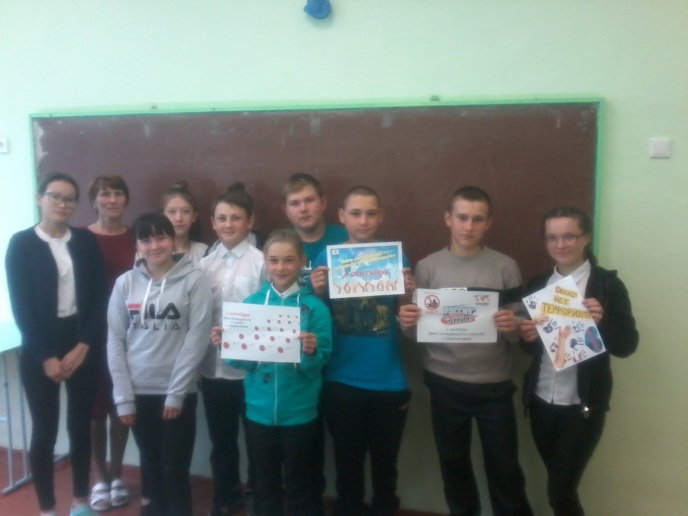 Проведены пятничная проповедь в мечетях и в православных  храмах посвященные памяти жертв террористических актов.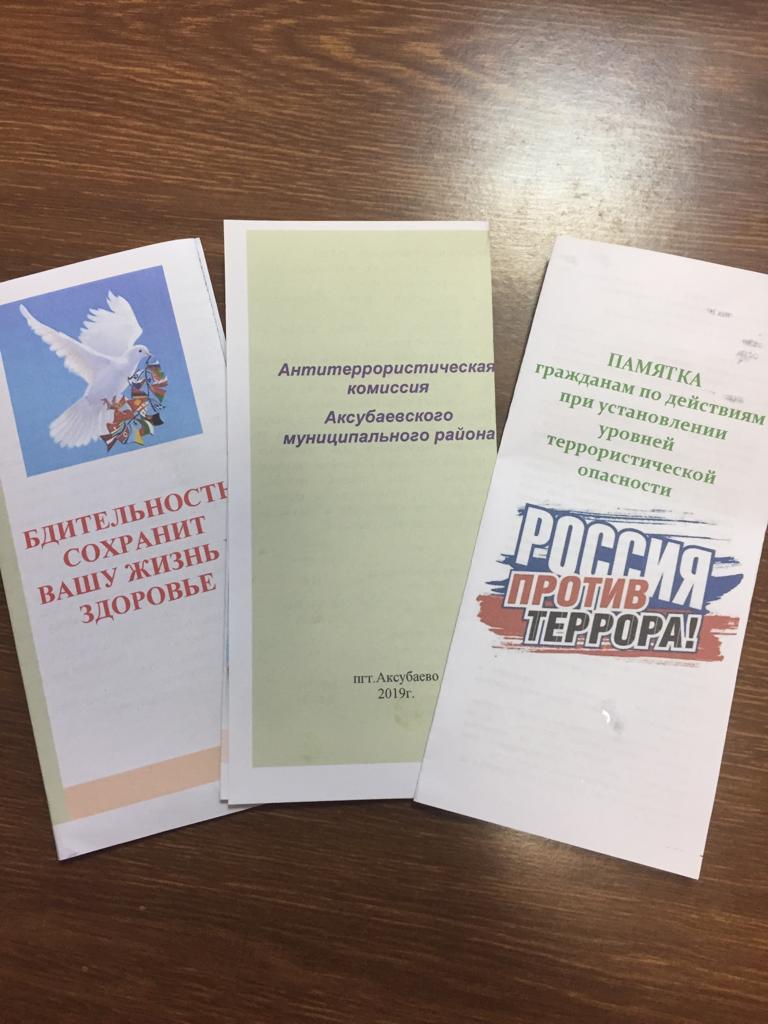 В День солидарности в борьбе с терроризмом на ЖК-мониторе на центральной площади были показаны видеоролики «Помним, скорбим…Сплотимся и победим».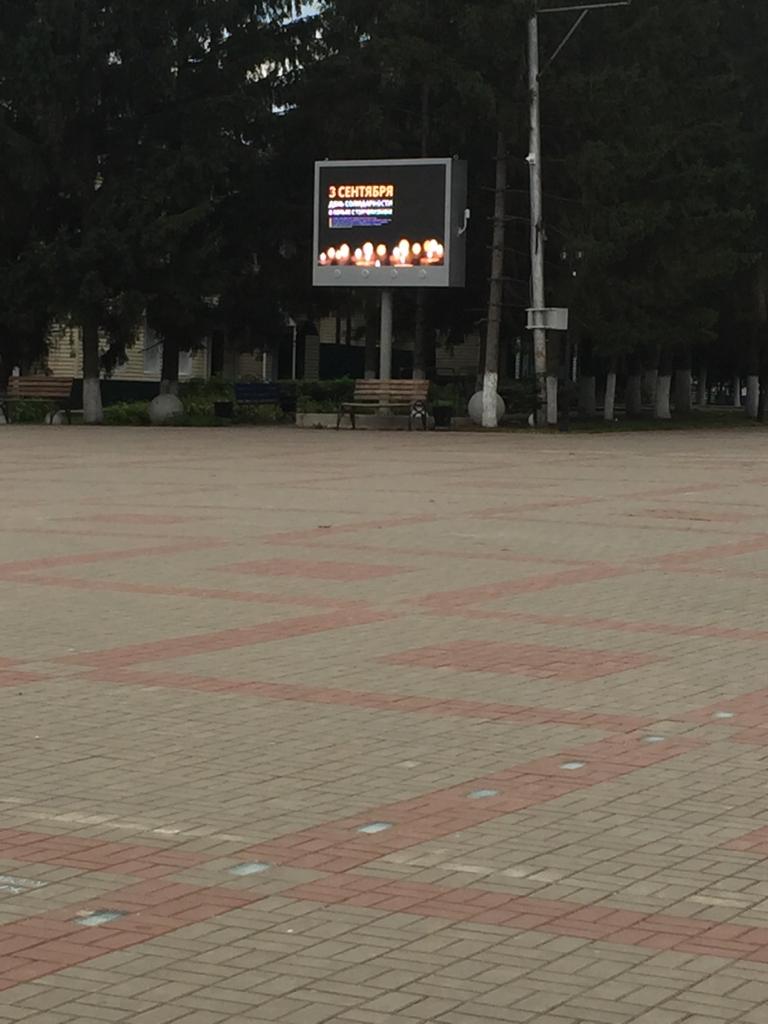 